Iktatószám: Megőrzése: 5 évig szükségesCsongrádi Óvodák Igazgatósága6640 Csongrád, Templom u. 4-8.OM: 102880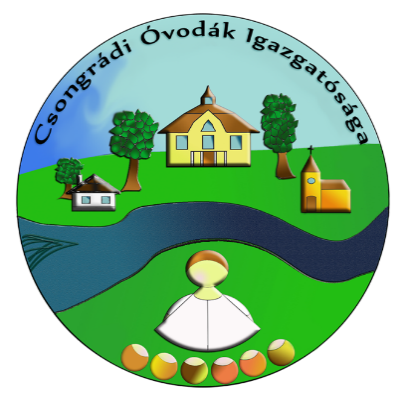 BESZÁMOLÓ2022-2023-as nevelési évről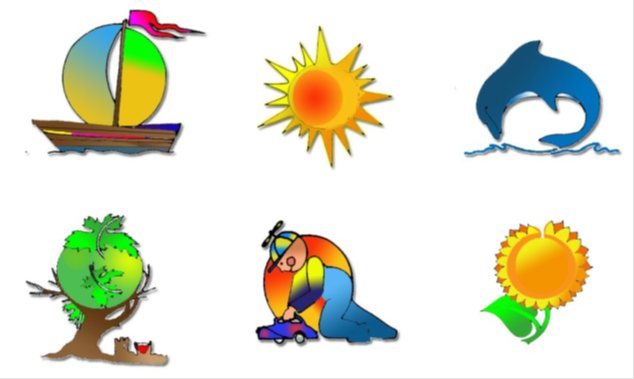 KÉSZÜLT: Csongrád, 2023. augusztus 31.KÉSZÍTETTE: Tóthné Fodor Zsuzsanna intézményvezetőMELLÉKLETEK: tagintézmény vezetők beszámolói, munkaközösségi beszámolóMEGTALÁLHATÓ: Igazgatói iroda-teljes; Csongrádi Óvodák Igazgatósága honlapja-kivonat Dokumentum jellege: NyilvánosBESZÁMOLÓ A 2022-2023-as NEVELÉSI ÉVRŐLBESZÁMOLÓ A 2022-2023-AS NEVELÉSI ÉVRŐL1. A beszámoló jogszabályi háttere és a működésünket megalapozó egyéb dokumentumokA 2011. évi CXC törvény a nemzeti köznevelésről A 2011. évi CXC. törvény végrehajtási rendeletei:20/2012. (VIII. 31.) EMMI rendelet a nevelési-oktatási intézmények működéséről és a köznevelési intézmények névhasználatáról A közalkalmazottak jogállásáról szóló 1992. évi XXXIII. törvény (a továbbiakban: Kjt.)326/2013. (VIII. 30.) Korm. Rendelet a pedagógusok előmeneteli rendszeréről és a közalkalmazottak jogállásáról szóló 1992. évi XXXIII. törvény köznevelési intézményekben történő végrehajtásáról Az Óvodai nevelés országos alapprogramjáról a 363/2012. (XII. 17.) Kormány rendelete229/2012. (VIII.28) Korm. rendelet a nemzeti köznevelésről szóló tv. végrehajtásáról346/2013.(IX.30) Korm. rendelet a pedagógus továbbképzésről, pedagógus - szakvizsgáról valamint a továbbképzésben résztvevők juttatásairól és kedvezményeirőlA Kormány 235/2016. (VII. 29.) Korm. rendelete a pedagógusok előmeneteli rendszeréről és a közalkalmazottak jogállásáról szóló 1992. évi XXXIII. törvény köznevelési intézményekben történő végrehajtásáról szóló 326/2013. (VIII. 30.) Korm. rendelet módosításáról Oktatási Hivatal: Önértékelési kézikönyv óvodák számára: Országos tanfelügyelet. Kézikönyv óvodák számára: Útmutató a pedagógusok minősítési rendszeréhez. (aktuális változat)Kiegészítő útmutató az Oktatási Hivatal által kidolgozott Útmutató a pedagógusok minősítési rendszeréhez felhasználói dokumentáció értelmezéséhez Országos Tanfelügyeleti kézikönyv (aktuális változat)2. Intézmény vezetése, intézményi álláshelyek, létszámadatok.Intézményi álláshelyek, létszámadatokA gyermeklétszám alakulása október 1-től május 31-ig:A Csongrádi Óvodák tagintézményeiben a 2022-2023-as nevelési évben az alábbi csoportszámokkal működtünk:3. Feladatellátás jellemzői4. A nevelési év rendje2022. szeptember 1-től 2023. augusztus 31-igA nevelés nélküli munkanapok:Az igazgatóság 3 nappal, a tagintézmények 2 nappal rendelkeztek.(A tagóvodák az egyes tagintézmény-vezetői beszámolókban részletezett ütemezésben valósították meg az ezekre a napokra tervezett feladatokat.                                          Az igazgatóság által felhasznált napok:A tagóvodák által felhasznált napok eredményességei és tapasztalatait ld.tagintézmény-vezetők beszámolói.Eredmények: Minden tagóvoda által felhasznált napok eredményesen zajlottak le, jól hasznosíthatók voltak az évben betervezett feladatok megvalósítása érdekében.Takarítási szünet2023. évbenMinden óvodában felmértük az óvodai ellátási igényeket.(Az ügyeleti ellátást, a zárások alatt is biztosítottuk a többi nyitva tartó óvodában.)„A nemzeti köznevelésről” szóló 2011. évi CXC. törvény (továbbiakban: Nkt.) 83.§ (2) b) pontja alapján a fenntartó döntött az óvoda éves nyitvatartási idejének meghatározásáról.Az idei évben is a nyári nyitvatartási idő úgy lett kialakítva, hogy az újonnan érkező gyermekek zökkenőmentes beszoktatása megoldott legyen. Intézményünk 2023. augusztus 21-től várt minden új gyermeket, hogy előre ütemezetten kezdhessék meg az óvodai életet. A tervezett nyitva tartással igyekeztünk a családok számára segíteni a szülők munkába állását a nyári hónapok után.A fenti táblázat alapján látható, hogy a gyermekek felügyelete az egész nyári időszakban biztosított volt a nyitva tartó óvodákba történő elhelyezés által.Elvégzett nyári feladataink:Homokozók feltöltése, fertőtlenítéseIvókutak biztosításaKarbantartási feladatok épületen belülJátszóudvarok karbantartásaNövényzet ápolása, kiskertek rendezéseA takarítási, fertőtlenítési feladatok minden tagóvodában lezajlottak. Az intézmények mindegyikében kiemelt fontosságú volt a gyakori és megfelelő fertőtlenítés és alapos mindenre kiterjedő takarítás. 7 fő diákmunkás július hónapban, napi 4 órában segítette óvodáink munkáját több feladatellátási helyenTéli zárva tartás az idei nevelési évben.Az idei nevelési évben is hasonlóan a többi évhez felmérést végeztünk arra vonatkozóan, hogy hány család igényli a két ünnep közti nyitva tartást decemberben. Az intézményi SZMSZ rendelkezéseinek figyelembevételével lehetőséget kínáltunk az ügyeletes óvodai ellátásra, a szülői igények felmérése megtörtént, az idei évben sem volt rá igény.5. Az intézményben folyó pedagógiai folyamatok értékelése5.1. Tervezés5.2 MegvalósításA tervezett feladatok megvalósulása minden tagintézményben jól teljesültek, nyomon követhetők a tervezésben is. (lásd tagóvodák beszámolói)5.3. Ellenőrzés5.3.1. Belső ellenőrzésA belső ellenőrzés, értékelés, mérés három területre irányult: a, 	Az intézmény dolgozóira b,	A gyermekek fejlődésének nyomon követésére c,	A helyi Pedagógiai Program megvalósítására.a, Az intézmény dolgozóinak ellenőrzése:Az intézmény dolgozóit a tagóvoda- vezetői ellenőrizték elsősorban, melyről dokumentációt vezettek az idei évben is. A dokumentációkat az alábbi időpontokban intézményvezetői ellenőrzés is megerősítette, amit ellenjegyzés követett:A megfigyelés szempontjai az alábbiak voltak:Munkaidő nyilvántartásokJátszótéri játékok ellenőrzési dokumentációjaCsoportnaplók, hiányzási naplók, fejlődési napló + mérési eredmények; hospitálási             igazolásokGyermekek hiányzásának igazolása+ összesítő táblázatGyermekvédelmi felelős éves dokumentációjaTűzvédelmi felelős éves dokumentációjaEllenőrzési dokumentáció dolgozónkéntÖnértékelésekElégedettségmérők összesítéseSzemélyzeti anyagok (jegyzőkönyvek tevékenység látogatásokról; önértékelésekhez tartozó fejlesztési tervek)Tehetségcsoportok naplóinak A vezetők ellenőrzése pedagógusként is megtörtént, az alábbiak szerint:b, A gyermekek fejlődésének nyomon követéséreA Csongrádi Óvodák Igazgatósága minden tagóvodájában folyó nevelési munka alapjaként a gyermekek adottságainak, képességeinek megismerésére vonatkozó megfigyelési/mérési rendszer működik.A gyermekek értékelése az intézmény alapdokumentumaiban elfogadott, közös alapelvek és követelmények (értékelési rendszer) alapján történt. A gyermeki fejlődést folyamatosan követtük, a gyermeki fejlődést dokumentáltuk, elemeztük, és az egyes évek értékelési eredményeit összekapcsoltuk, szükség esetén fejlesztési tervet készítettünk. A gyermekek eredményeiről fejlesztő céllal folyamatosan visszacsatoltunk a szülőnek/gondviselőnek és az életkornak, fejlettségi szintnek megfelelő formában a gyermeknek is.A mérés-értékelések a napi gyakorlatba kezdenek beépülni, a dokumentációk vezetése nyomon-követhető. Az egyéni fejlődési naplók felmenő rendszerben az új kidolgozott formában kerültek bevezetésre. A mérések szükségességét DIFER mérésekkel biztosítottuk a legtöbb csoportban. Több csoportban a rövid-Difert használják. Egyre több csoportban valósult meg a szöveges értékelés is, melynek meglétét szorgalmazzuk.c, Helyi nevelési program megvalósításaSzakmai- pedagógiai tevékenységek célja a minőség és hatékonyság biztosítása, az oktató nevelő munka eredményeinek megfigyelése. Gazdálkodás ellenőrzése kiterjedt a vagyonvédelemre, az eszközök rendeltetésszerű használatára, a beszerzésekre és a takarékosságra. Munkáltatói jogkörből adódó ellenőrzés vonatkozott a munkakezdés pontosságára, a munkavégzés minőségére, a munkaidő hatékony kihasználására, valamint a törvények betartására.Tanügy- igazgatási feladatok ellenőrzése elsősorban a tanügyi dokumentumok meglétéhez és vezetéséhez kapcsolódott.  5.3.2. Külső ellenőrzés5.3.2.1. Tanfelügyeleti ellenőrzésLezajlott tanfelügyeleti ellenőrzések a Csongrádi Óvodák Igazgatósága Intézményeiben2022-2023-as nevelési évben5.3.3. Pedagógusminősítések az intézménybenIntézményi feladat volt az intézményi delegáltak kiválasztása a bizottság munkájában való részvételhez, valamint a feltételek biztosítása a minősítési eljárás lefolytatásához.Az intézményvezetőként a pedagógus jelentkezését április 15-éig rögzítettem az OH által működtetett informatikai támogatórendszerben, majd megszerveztem, biztosítottam az intézményben zajló minősítő vizsga/minősítési eljárás személyi, technikai, tárgyi feltételeit.Az intézményi delegáltak áttekintették, értékelték a pedagóguskompetenciáit az előzetesen feltöltött e-portfólió dokumentumai alapján, majd kérdéseket fogalmaztak meg az e-portfólióalapján, és továbbították azokat az elnöknek az OH által működtetettinformatikai támogató rendszer útján a védés előtt 7 nappal. Kérdések megfogalmazása is megtörtént az e-portfólió alapján. Az intézményi delegált, a bizottság, a jelölttel azonos szakos tagjával figyelték a pedagógus foglalkozását. Az információk rendelkezésre álltak, azértékelőlap elkészült a látottakról. A pedagógussal folytatott szakmai beszélgetésen a delegált vezetők vettek részt, amelynek tárgya a látott foglalkozások megbeszélése. A látott foglalkozásokról véleményt nyilvánítottak, részt vettek a pedagógussal folytatott szakmai beszélgetésen. Az OH által működtetett informatikai támogató rendszerbe az e-portfólióvédését követő tizenöt napon belül minden dokumentum felkerült. Az összegző értékelés elkészítésében a vezetők ügyesen és tapasztalatokkal felvértezve dolgoztak. Az előmeneteli rendszerben történő előrelépést figyelemmel kísértem, hogy a magasabb fizetési fokozatba sorolás és a kinevezés rendben menjen.  Eredmények:A magas százalékok eredményes, magas színvonalú pedagógiai munkát jeleznek. (97%-99%)5.4. ÉrtékelésRövid távú tervek értékelése:Az éves munkaterven vázolt feladatok maradéktalanul megvalósultak az idei nevelési évben.Arra törekedtem, hogy a közös döntések határozzák meg a napi gyakorlatot, és a kommunikációm hatékonyabb legyen.Úgy érzem, hogy a vállalt tervezés kapcsán a gyerekek fejlődése biztosított volt.Középtávú tervek értékelése:A munkatervemben több feladat is kijelölésre került, és ezek közül az alábbiak valósultak meg:az új munkaközösség vezetővel a munka nagyon könnyen indult, és zökkenőmentes volt az együttműködésa család-óvoda kapcsolat és együttműködés optimalizálása elkezdődött, kérdőíves megoldással mértük fel az igényeket, ami a tagóvoda vezetők beszámolóiban megjelenik a jövőre nézve feladatként.a fiatal munkatársak mentorálása is folyamatos.A hosszútávú tervek értékelése:Az energetikai költségek csökkentése kapcsán az alábbiak történtek a fejlesztés első lépcsőjeként:A Templom utcai óvoda hibrid rendszerre való átállítása megtörtént.A napelemes rendszerek telepítéséhez szükséges feladatok egy része már adatszolgáltatás fázisában van.Az óvodai játékudvarok nagyobb részének telepítése megtörtént 4 óvodában, a többit a leendő TOP pályázat pozitív elbírálása után tudjuk tovább vinni.A következő Önértékelési 5 éves ciklus elkezdődött.Az elvárásrendszereket ebben az évben is elfogadtuk maradéktalanul.Sikeres volt a követelmények testre szabása, a végrehajtás is több-kevesebb zökkenővel zajlott. A jogosultságok kiadása, a Becs csoport és vezetőjének segítőkészsége sokat segített, hogy az önértékelések végrehajtása sikeres legyen.Az idei munkát is szeretném megköszönni a BECS-vezetőjének, a BECS-minden tagjának, valamint a nevelőtestületnek, hiszen az értékelési folyamatok nem zajlottak volna le Nélkülük. Dicséret illet minden munkatársat a pontos határidők betartásáért és a lelkiismeretes munkáért.A BÖCS munkacsoport munkája ebben az évben is tervezetten zajlott. A feladatok és felelősök kijelölésében a tagintézmények vezetői koordinálták a munkát. Igyekeztünk a nevelőtestületek minden tagját bevonni a munkába, hogy tájékozottak legyenek az elvárt feladatok függvényében. Év elején a szülői értekezleteken tájékoztatással éltünk a szülők felé a várható munkáról, és felvázoltuk a folyamatot, a közösség bevonásának fontosságát is jelezve.Értékelés:A kitűzött önértékelések sikeresen megvalósultak. Egyre könnyebben dolgoznak a munkatársak az informatikai felületeken. A határidők betartása jól működött, a BÖCS-csoport működése hatékony.Fejlesztési javaslat:Az önértékelések megkezdése előtt javasolt egy rövid ismertetés és újra ismétlés a feladatok felosztása előtt az aktuális Önértékelési Útmutató alapján. (tagintézményvezetői feladat)5.5. KorrekcióAz egyes óvodákban az idei nevelési évben is megtörténtek az elégedettségmérések:(Szülői, dolgozói, fenntartói) A nevelési év végén minden óvoda kiadta a mérőlapokat.Az eredmények összesítésére a tagintézmény vezetők beszámolóiban találhatók meg. Intézményeinkben a kimenő nagycsoportosok szüleivel készítjük az elégedettségmérőket, mivel objektíven leginkább ők tudnak nyilatkozni az eltöltött idő hossza miatt. / az egy éve járó gyermek szülője még nem minden információ tekintetében kompetens pl. nem tudja megítélni a szolgáltatásokat, hiszen még nem jár a gyermek/ Értékelés:Évente megtörténik az önértékelés keretében a helyben szokásos formában rögzített megfigyelési, mérési eredmények elemzése, a tanulságokat levonva.  A fejlesztések meghatározása a következő éves munkatervekben fog megjelenni. Az eredmények függvényében végezzük el a javításokat. A tavalyi tapasztalat alapján az az összesítő táblázatot egységesítettük mely lehetővé tette az adatfeldolgozást. ld. mellékletKorrekció, a gyermeki értékelésének esetében:A gyermeki mérések eredményeit szakmai egyeztetés követte, melyet a kiemelt figyelmet igénylő gyermeke esetében a pedagógiai szakszolgálat munkatársainak bevonásával kezdeményeztünk. Fokozott figyelmet fordítottunk a hátrányos helyzetű gyerekekre és a tehetséges gyermekekre is egyaránt a korrekciós folyamatokban. A gyermekekkel kapcsolatos értékelések miatt több mérési rendszert működtettünk. Óvodáinkban többségében DIFER vizsgálatot végeztek az óvodapedagógusok, melyet dokumentáltak. A megfigyeléseket és a mérések eredményeit az egyéni fejlődési naplókban rögzítették. Minden gyermek fejlődését nyomon követve dokumentáltuk, és az elemzéseket is elvégeztük. Az elemzések után megjelennek a következő tervezésben a fejlesztésre irányuló szándék írásbeli indoklása is.Fejleszthető terület: egyénileg kell segíteni az óvodapedagógust tanácsokkal egyes esetekben a méréseket illetően. (tagintézmény vezető és munkaközösség vezető feladata)6. Személyiség és közösségfejlesztés	6.1. Személyiségfejlesztés6.1.1. Különleges bánásmódot igénylő gyermekek ellátása (SNI, BTM, tehetséggondozás)SNI gyermekek ellátásának értékeléseFejleszthető terület: Ha olyan program adódik, mely befolyásolja a fejlesztéseket, érdemes időben jelezni a fejlesztő pedagógusok, valamint az utazó gyógypedagógusok felé, hogy a fejlesztések átütemezésre kerülhessenek.BTM-es gyermekek ellátásaFejleszthető terület:Jelezni kellene a várható óvodai programokat, hogy a fejlesztő pedagógusok ne feleslegesen jöjjenek ki az egyes óvodákba, át tudják ütemezni a munkájukat. Továbbra is több egyéni konzultációt javaslok a problémás esetekben.Tehetségcsoportok, délutáni külön foglalkozások működtetése a2022-2023-as nevelési évbenMegjegyzés: A Bozsik programok zárásaként minden gyermekünk apróbb ajándékban részesült az MLSZ jóvoltából.A 2023. év májusában szervezett „FUSSUK LE” elnevezésű gyermek-futóversenyen is befutóérmekkel és ajándékokkal gazdagodva térhettek haza óvodásaink. A Fő utcai óvoda nyerte el a legtöbb résztvevőnek járó jutalmat, amit ünnepélyes keretek között 2023. június 6-án adtak át a szervezők. (ajándékcsomag)Fejleszthető terület: Nem kívánok fejlesztendő területet megjelölni, az idei évben minden zavartalanul működött az óvodákban.Esélyegyenlőség és gyermekvédelem az intézménybenA nevelési évben folyamatosan figyelemmel kísértük a HH és a HHH gyermekeket és családjaikat. Az óvodák a gyermekvédelmi intézményrendszerrel karöltve, azzal hatékonyan együttműködve, jó prevenciós munkájával hozzájárultak ahhoz, hogy kevesebb legyen a szakellátásba kerülő gyermekek száma, a hátrányok minimalizálása, a gyermekek családban nevelkedhessenek az őket megillető gyermeki jogok tiszteletben tartásával. Az óvodai szociális segítő szolgáltatás a gyermek veszélyeztetettségének megelőzése érdekében a szociális segítő munka eszközeivel támogatást nyújtottaz intézménybe járó gyermeknek, a gyermek családjának és a Csongrádi Óvodák pedagógusainak. Az óvodai és iskolai szociális segítők egyéni, csoportos és közösségi szociális munkát végeztek, valamint gyermek- és ifjúságvédelmi feladatokat láttak el.A gyermekeink együttműködését tervezetten láttuk el, a hagyományaink ápolása kiemelt feladatként valósult meg minden óvodában.Fejlesztési lehetőségek:Igazolatlan hiányzások további folyamatos ellenőrzése. Jelzőrendszer további folyamatos működtetése.Közösségfejlesztés, ünnepek és hagyományőrzésTámogató szervezeti és tanulási kultúra jellemzik óvodánkat. Mindenkori nevelési céljaink:a gyermekek életkori és egyéni sajátosságainak és eltérő fejlődési ütemének figyelembevétele.Fontos feladatként az idei évben is teljesítettük vállalásunkat, a hagyományok, szép szokások ápolását, értékeink megőrzését, továbbadását. Arra törekedtünk, hogy az ünnepek emelkedjenek ki az óvoda mindennapjaiból úgy külsőségekben, mint belső tartalmukban. Intézményvezetőként fontosnak tartom a hagyományápolást az óvodában, és az óvodapedagógusok is követik ezt a szemléletmódot. Az óvodai nevelés egyik legfontosabb feladata a 3-7 éves gyermekek szokásainak és erkölcsi magatartásának megalapozása, melyet ebben az évben is fontos feladatként kezeltünk. A hagyományőrzés tudatos beépítésével az óvodai nevelői munkába, érzelmi, erkölcsi, illetve a szülőföld iránti szeretet, tisztelet valósult meg. Ez komplex tevékenységként jelentkezett a nevelőmunka során. Az óvónénik beépítették az ünnepeinkbe, irodalmi beszélgetésekbe, barkácsolásba, mozgásos játékokba, zenei nevelésbe. Minden tagóvodánk nevelő munkáját átszőték a néphagyomány ápolását szolgáló anyagok: a népdalok, népmesék, a népi gyermekjátékok. A néphagyomány ápolás az óvodapedagógusok részéről felelősségteljes tervezőmunkát igényelt egész évben, melyet sikeresen megvalósítottak.Egészségfejlesztés, környezettudatos magatartás fejlesztéseFő célunk volt az egészséges életvitel és a rendszeres egészségfejlesztő testmozgás igényének megteremtése, az egészségvédelem, a gyermek egészségének óvása, megőrzése, betegségmegelőzés, kulturált egészség megőrző környezete védelmében és megvalósításához kapcsolódó szokások alakítása. A Pedagógiai Programunk az egészségvédelemre, egészségfejlesztésére kiemelt figyelmet fordít, ami megjelent a csoportok mindennapi életének minden mozzanatában. Kiemelt jelentőséggel bír az egészséges életmód iránti igény alakítása, a testi-lelki fejlődés elősegítése, az egészségmegőrzés szokásainak, az megfelelő és rendszeres életritmusnak, megfelelő napirendnek a kialakítása. Ebben a nevelési évben minden tagóvoda több egészségvédelemmel kapcsolatos programját sikerült megvalósítani.A Vöröskereszt bevonását több óvoda is előnyben részesítette.7. EredményekAz Csongrádi Óvodák Igazgatósága minden tagintézményében a legfontosabb feladatunk volt, hogy eredményesen működjünk és megfeleljünk a szabályzóinknak. Az alábbi méréseket végeztük: (a mérési eredmények táblázatos formában a beszámoló végén találhatók)Dolgozói elismerések:Csongrád Város Önkormányzata, Pedagógiai Díjat adományozott 2023-ben a Harangozó Gyuláné részére.Polgármesteri dicséretben részesül kiemelkedő pedagógiai munkájáért:Urbaniczki Edit óvodapedagógus Bökényi „Napraforgó” TagóvodaGáspár Andrea dajka Bokrosi „Napsugár” TagóvodaSzabó Józsefné dajka Széchenyi Úti „Gézengúz” TagóvodaKovács Ildikó dajka Templom utcai „Delfin TagóvodaGóg Csenge óvodapedagógus Bercsényi utcai „Kincskereső” TagóvodaSzolgálati emlékérmet vett át: 	Gyöngyössy Gézáné Díszdiplomákat vehettek át:	Galambos Lajosné 50 év	Lovas Istvánné 50 év	Ormos Gáborné 50 év	Táborosi Zoltánné 50 év 	Szabó Lászlóné 60 év	Vígh Lajosné 60 év (nyugdíjas óvónők)8.Belső kapcsolataink, együttműködés, kommunikáció az óvodákban8.1. Fogadóórák, szülői értekezletekA kapcsolattartás formái biztosítottak voltak a fogadóórák által. Munkatervek szerint minden intézmény maga dönthetett a fogadóórájának időpontjáról, melyet rugalmasan kezeltek az óvodák.Az a tapasztalatunk, hogy a szülők nem élnek a fix időpontokkal, szívesebben beszélnek meg egyéni időpontokat, melyhez természetesen alkalmazkodtunk. A fogadóórákra egész évben biztosítottuk a lehetőséget.Fejleszthető terület: Az intézményvezetői fogadóórák előre egyeztetett időpontja helyett egyre gyakrabban csak bejelentkezés nélküli azonnali esetkezelések helyett szeretném a következő nevelési évben azt, hogy bejelentkezés után felkészültebben kezelhessem az adódó problémákat.8.2. Vezetői értekezletekA megvalósult vezetői értekezleteket minden hónap elején, de legkésőbb 10-ig keddenként tartottuk, melyre állandó meghívott vendégünk Cseri Gábor Alpolgármester volt, aki a fenntartó részéről tisztelt meg jelenlétével esetenként. Minden vezetői értekezletre készült egy előzetes terv-feljegyzés, melyen a tagóvoda-vezetők követni tudták a napirendet. Minden vezetői értekezlet jegyzőkönyve iktatásra került.Az értekezletek témája szorosan összekapcsolódott az időszerű feladatokkal, programokkal. Az értekezletek összehívása előtt több kérdés megválaszolásával igyekeztem megtervezni az adott napra a feladatokat: Miért kell értekezletet összehívni? Kik vegyenek részt rajta? Mikor tartsuk? És mennyi ideig?Minden esetben fontosnak tartottam, hogy a megbeszélés rövid és hatékony legyen egyszerre. Az összehívás előtt igyekeztem alaposan átgondolni, összeírni a felvetendő témákat, főbb irányvonalakat, meghatározni az időpontot, melybe az óvodatitkár volt leginkább a segítségemre. Több esetben fordult elő, hogy egy-egy téma közös döntést igényelt, ezért, hasznosnak tartottam, hogy e-mailben legalább egy-két nappal hamarabb anyagokat szétküldjem – megfogalmazva kérdéseket, kapcsolódó elvárásokat (véleményezés, alternatív javaslatok). Kiemelten fontos témáknál is igyekeztem arra törekedni, hogy másfél-két óránál hosszabb ideig ne tartson. Meghívott vendégeink többnyire az értekezletek elejére kaptak meghívást, és távoztak a napirendi pontjuk után. Mindig ügyeltem arra, hogy a dicséretek személyre szólók és ösztönözők legyenek az elvégzett munka kapcsán.Minden esetben, ha összehívásra került egy értekezlet, azon igyekeztem, hogy inkább moderátor legyek, mint szónok.Eredmények:A tagóvodák vezetői megértik egymást és az értekezletek építő jelleggel zajlottak le. A kiadott határidőkre nagyon odafigyelt mindenki, hatékonyan tudtunk együtt dolgozni egész évben. A legtöbb döntésünk a gyermekek mindenek felett álló jogait segítette, és gyermekközpontú volt.Tavalyi évben megfogalmaztuk, hogy a vitás helyzetek kezelése kapcsán moderátorként leszek jelen, és ez a feladat beépült a munkába, jól segítette a nézeteltérések kezelését, a felek megelégedésére.Fejlesztési lehetőség: Az értekezletek alkalmával egy vezetőtől több alkalommal érkezett jelzés, miszerint sérelmezte a nem egyenlő bánásmódot és segítségadást a többiekkel szemben. A jövőben írásban fogom rögzíteni és számszerűsíteni az egyes óvodáknak adott pénzügyi, humánerőforrás és egyéb formában adott segítséget, hogy kiküszöböljem azt, hogy valamelyik óvodával elfogultabb legyek, mint a többivel. Igyekszem objektívebben elemezni a források elosztását.8.3. Nyílt napok, óvodanyitogatókNyílt napok az intézménybenAz óvodanyitogatót az idei nevelési évben minden óvodában meg tudtuk szervezni, a veszélyhelyzet elmúltával. Az óvatosság miatt nem egyszerre vártuk a tanítókat, hanem egyéni bejelentkezések alapján több felkínált időpontban.8.5 Kommunikáció az ÓvodákbanIntézményi szintű SZMK értekezlet: 2022.szeptember 21. 17.00 óra2023.január 24. 17.00 óraSzülői észrevételek, javaslatok meghallgatása, aktualitások megbeszélése jó alapot adott a két-irányú kommunikációra. Tájékoztatást kaptak a szülők az óvodában történt változásokról, fejlesztésekről, szakmai programokról. A nevelési évre vonatkozó tervek elképzelések felvázolásával több információhoz juttattuk a szülőket. A véleményezési jogkör gyakorlása az intézményben megoldott volt.Fejlesztendő terület: Az összehívott értekezletre javaslom, hogy akár csoportonként is részt vehessen az SZMK képviselője, ne csak a tagóvodai delegált lehessen jelen. Az alkalmazotti közösség tájékoztatásaA hatékony információáramlás egyik feltételeként igyekeztem  a belső kommunikációs csatornákat hatékonyan működtetni és fejleszteni, a szervezeti kultúrát erősíteni a nevelési évben.Fontosnak tartottam a dolgozókat érintő bármilyen információ teljes körű nyilvánossá tétele és hozzáférhetősége melyet úgy tudtam a leghatékonyabban biztosítani, hogy e-mail formájában, értekezleteken jeleztem a képzési lehetőségeket, konferenciákat, előadások időpontjait.Értékelés: Az elégedettségmérések alapján minden tagóvoda  kollektívájában, jó az információáramlás  és nevelőtestületi légkör, együttműködő készség, innováció készség, aktivitás, partnerközpontú szemlélet, értékrend, célrendszer, tanulásra való hajlandóság. Fejleszthető terület:Az információ áramlás minőségének fejlesztése (pontosságra törekvés). Az információs csatornák bővítése az online térben.9. Az óvodáink külső kapcsolatai9.1. Pedagógiai SzakszolgálatMegjegyzés: Az idei évben több esetben kaptunk a logopédiai szolgáltatás igénylésekor nemleges választ, szakemberhiányra hivatkozva.Mivel e fejlesztést kötelességünk a gyermek részére biztosítani, ezért  2 fő vállalkozó  státuszú logopédus heti több alkalommal 9 fő részére biztosította külön díjazásért a szolgáltatást. Sajnos autista és mozgásfejlesztés területen még úgy sem találtunk szakembert, hogy arra lett volna anyagi fedezetünk. A Bercsényi Tagóvodába járó autista kisgyermek következő nevelési évtől a Kozmutza Flóra Gyógypedagógiai Óvodában folytatja a nagycsoportot, a tagóvoda-vezető és szülő közös megbeszélésének hatására.Fejleszthető terület: Szakember biztosítása. (Sajnos a szakemberhiány kezelése nem tartozik a kompetenciáink közé!)9.2. Szakértői BizottságFejlesztési terület: Jó lenne, ha az év közbeni megkeresésekre, igényekre is pozitív elbírálást kaphatnánk. Szakemberhiányra hivatkozva több esetben is hárították év közben az ellátási igényünket.9.3. Családsegítő szolgálatÉrtékelés:A szakmai kapcsolatok az aktuális feladatokhoz illeszkedtek.Fejlesztési terület: -9.4. Egyéb külső kapcsolataink:Értékelés:9.5. HitoktatásÉrtékelés: A hitéletre nevelés gyerekközpontú módon történt óvodáinkban, református és katolikus hitoktatók segítségével. A foglalkozások során a gyermeki személyiség kibontakoztatására törekedtek az oktatók, a játék, a munka, a tanulás, valamint a közösségformálás sajátos világszemlélettel történt. Életkori sajátosságaiból fakadóan fontosnak tartották, hogy kezdetben az őket körülvevő felnőttek élete példájából tapasztalták meg a szeretet erejét. A hitoktatás óvodáinkban a családias szellemre épített, módszere a prevenció volt, melynek belső tartalma a szeretet és a bizalom.  Az együttlét vidám, bensőséges légkörben biztosította a gyermekek sokoldalú és harmonikus fejlődését. Az igazi jelenlét közös tevékenységre, játékra, párbeszédre motivált. A gyermekek ezen keresztül tapasztalták meg a tiszteletet, az elfogadást,  a szeretetet és megbecsülést. Gyakran került elő a hangszer és sokat énekeltek a csoportok.  A már jól bevált, hagyományos értékeket megőrizve, a Néphagyományra, és a művészetek eszközeivel ható tevékenységekre helyezték a hangsúlyt, és ünnepkörökhöz, évszakokhoz csoportosítva tervezték meg az óvodás korúak hitre nevelését. A gyermekekben ennek során megalapozták a szülőföldhöz és a társakhoz való pozitív érzelmi kötődést, és értékmegőrző, a környezetet és a természetet tisztelő életmódra kaptak indíttatást.10. Az intézményben zajló pedagógiai munka feltételei10.1. Tárgyi, infrastrukturális feltételek javulása-eredményeinkA Csongrádi Óvodák Igazgatósága vezetőjeként az alábbi javaslatot tettem a tagóvodák infrastrukturális fejlesztésére, valamint nagyértékű eszközök ütemezett beszerzése érdekében a fenntartó felé:Tagóvodáink 2017 óta minden telephelyen korszerűsítéseken estek át, főleg energetikai jellegű felújításokat kaptak. A fenntartói pályázatok sokat segítettek az épületek állapotának javításában. A felújítások azonban nem teljes körűen célozták meg a problémákat, hiányosságokat, hiszen a pályázati kiírások csak a meghatározott célok mentén engedtek mozgásteret a kivitelezésben. Azon túl, hogy kívülről megújultak óvodáink, és az energetikai mutatók kedvezőbbek lettek, még sok elmaradt munkálat esedékes lenne a belső terekben és a játszóudvarok vonatkozásában.Javasoltam, hogy a megkezdett fejlesztéseket a továbbiakban is ütemezetten és tervezetten hajtsuk végre, hogy ne érjen váratlanul egy - egy nagyobb kiadás, illetve ne kelljen tűzoltásszerű munkálatokat folytatni. Kértem, hogy hosszú távon tervezzük a várható kiadásokat.Elsődlegesen a hatóságok által feltárt hiányosságokat kellene elkezdeni felszámolni, hiszen kötelezettséget jelentenek. (NÉBIH; Katasztrófavédelem; Fogyasztóvédelem-Játszótéri ellenőrzések stb.)(Pl. a katasztrófavédelem a 2017. évi hatósági ellenőrzést tartott minden telephelyen, ahol megállapították, hogy két óvodában, Bökényi „Napraforgó” Tagóvoda; Templom utcai „Delfin” Tagóvoda) az elektromos hálózat elavult és javasolták a teljes áthúzását az épületnek. Bokroson részlegesen már megtörtént a 2019-ben lezajlott részleges felújítás kapcsán, de az épület hátsó része még érintett. A Fő utcai „Platánfa” Tagóvodában a kémény elbontását írták elő, amit még önerő hiányában nem tudtunk megoldani. Részletesen és bővebben, egy táblázatban találhatók meg fejlesztési igények, melyet 2022. év decemberében adtam át Polgármester Úrnak.)A hatóságok által előírt kötelezettségeinket az ütemezés átgondolásakor az első helyekre rangsoroltam.Az említett táblázatban rögzítettem az ütemezését és az igényeket fontossági sorrendben.A javaslat elkészítéséhez segítséget adott, hogy minden évben az éves költségek tervezésekor a tagóvodák vezetői leadják a rangsorolt kéréseket a legfontosabb feladatokat jelezve:tárgyi eszközök beszerzésejavítási igények tűzvédelmi, munkavédelmi, balesetvédelmi szempontok figyelembevételévelhatósági kötelezettségek miatti beszerzések stb.Az ütemezés mellé csatoltam mellékletként az idei év prioritását élvező listáit, melyet a tagóvodák vezetői adtak le, valamint az udvari játékeszközök állapotáról készült kimutatást.A Csongrádi Óvodák Igazgatósága normatívája a kisebb beruházások fedezésére alkalmas, és gondos tervezéssel és a jó gazdálkodással sok eredményt fel tudunk mutatni a beszerzések kapcsán az elkövetkező években is.Jeleztem, hogy a nagyobb forrásigényű beruházásokhoz azonban Önkormányzati segítségre van szükségünk.Javaslatom, hangsúlyozottan a közép és hosszútávú ütemezésre vonatkozott, mely biztosítaná, hogy kiegyensúlyozottabban, tervezettebben oldhassuk meg a felmerülő beruházások megvalósítását. A kérést az oktatási bizottság is véleményezte, és egyetértett azzal, hogy a következő költségvetésbe be kellene tenni az első lépések fedezetét. A tárgyi eszközök tételes  és részletesebb bővülését a tagóvoda vezetők beszámoló tartalmazzák. Az idei nevelési évben a kis mértékben megemelkedett normatíva azonban nagyobb értékű eszközök beszerzését is lehetővé tette:udvari minősített játékeszközök (mászóvárak, csúszdák) gyermekágyakgyermekszékekgyermekasztalokkonyhai eszközökpolcokhűtőhomokozókra takaróponyvákBercsény u-i óvoda Mackó csoport parkettacseretárolószekrény; öltözőszekrényektisztítószeres szekrénylaptop beszerzése több csoportbaipari takarítógép, ipari porszívókjelerősítőkhűtő-fűtő klímák minden második óvodai csoportba+2 db irodahelységbe-(önkormányzati forrás)óriás virágládákipari mosogatógépfüggönyFő utcai óvoda udvarának térkövezésetornaszekrényEgyéb eredményeink:Az idei évtől újra   lehetőség nyílt a hulladékgyűjtésre- május június hónapban több sikeres akció gazdagította a tagóvodákat.Karbantartói állás is betöltésre került heti 10 órában, és nagyon sok olyan feladatot megoldott, ami évek óta váratott magára. A heti 10 óra azonban kevésnek bizonyult, a következő nevelési évben bővíteni szükséges a munkaidő keretet.A Bökényi Napraforgó Tagóvoda -	Felzárkózás a Szociális Esélyegyenlőségért Egyesület működtetése jelentősen segíti az óvodát (részletek tagintézmény-vezető beszámolója)Több rajzpályázat melyeken jelentős eredmények születtekNyertes Tesco pályázatok több óvodábanÖrökös zöld óvoda pályázat (Bercsényi ovi)Mars Magyarország Kisállateledel Gyártó Kft – Óvodai kirándulások a befolyt összegekből Állatbarát óvoda - „Év Állatvédő Óvodája 2023” pályázat- Bercsényi ÓvodaEon pályázat – „A föld bajnokai” pályázat több óvoda részvételével„Hátizsákkal az erdőben” pályázat Eco park pályázata ingyenes játszóház használatára EPIPEN használata az óvodákban. Minden óvodából több dolgozó vett részt, 4-5 fő/óvodánként az anafilaxiás sokk kivédésére szolgáló autó-injektor használat és a laikus újjáélesztés elméleti és gyakorlati képzésén.Hat tagóvodából összesen 20 fő  végzett el egy képzést DiabMentor-elnevezéssel. Ez a továbbképzés pedagógusoknak szólt, a közösségbe esetleg bekerülő cukorbeteg gyermekek támogatását segítette elő. A tananyag elvégzéséről igazolást állított ki az Oktatási Hivatal. Természetesen a képzést a kollégákkal együtt én is elvégeztem.A Nemzeti Adó és Vámhivatal szervezésében ÁBPE-továbbképzés II.- Rendszerellenőrzés –a költségvetési szervek vezetői és gazdasági vezetői részére hatósági jellegű képzést is végeztem eredményes vizsgával zárva a tanulmányokat.Óvodavezetők Országos Szakmai Egyesületében tevékenyen részt vettem több alkalommal is szakmai állásfoglalások kialakítása kapcsán az óvodapedagógusok közösségét, ezáltal az óvodai nevelőmunkát súlyosan érintő problémák megoldásában.Fejleszthető területek:A játszótéri megfelelőségi ellenőrzés eredményeként a játékudvarainkban található játékok többsége nem megfelelő minősítést kapott, hiába javítgattuk, festettük az idén is. Nagyon várjuk a már előkészített pályázati eredményt.Fűtőtestek cseréje szükséges: Templom u; BökényBalesetveszélyes a Templom Utcai „Delfin” Tagóvoda közlekedő folyosója, melyet sürgősen el kellene látni PCV burkolattal, mert már több apróbb baleset érte kollégáinkat. Jelenlegi árajánlatunk valószínűleg közelebb hozza a megoldást. A Templom Utcai „Delfin” Tagóvodában az elavult villamos vezetékek cseréje. Öltözők, csoportszobák festése, padló-burkolat cseréje szükséges.A Bökényi „Napraforgó” Tagóvodában a tálalókonyha felújítása: vizesblokk, padló, csempék, padozat. Több intézmény közterületén a járdák felújítása, javítása szükséges lenne, a balesetveszély elhárítása érdekében is.Bokroson a tornaterem új villamos vezetékkel történő ellátása lenne szükséges, valamint szigetelési munkákA Fő utcai óvoda melléképületeinek elbontása, első játszóudvar burkolatcseréje, kémény lebontása.A Csongrádi Óvodák Igazgatósága rendszeresen felméri a pedagógiai program megvalósításához szükséges infrastruktúra meglétét, jelzi a hiányokat a fenntartó felé.Törekszünk arra, hogy az intézkedési tervnek megfelelő fejlesztés megtörténjen, és ehhez rendelkezésre álljanak a megfelelő tárgyi eszközök.10.2. Személyi feltételekÉrtékelés:Egész évben rendszeresen felmértem a szükségleteket. Egy kolléganő kezdte meg a felmentési idejét év közben: Gyöngyössy Gézáné a Gézengúz Tagóvodából, akiknek a helyettesítését sikerült zökkenőmentesen megoldani. (Nyugdíjas Szövetkezeten keresztül- munkaerőkölcsönzéssel, nyugdíjas pedagógus foglakoztatásával)A Bökényi „Napraforgó” Tagóvodában év közben elment egy óvodapedagógus anyagi okokra hivatkozva. (helyettesítését szintén nyugdíjas óvodapedagógussal oldottuk meg)A fenntartót minden esetben tájékoztattam a változásokról.A hiányzások alkalmával nehezen sikerült a dolgozók egyenletes terhelésének biztosítása. Az óvodapedagógusok végzettsége, képzettsége megfelelt a nevelő munka feltételeinek. A Bercsényi Tagóvodában egy fő óvodapedagógus GYES-en van, az ő helyét egész évben hirdettük a KÖZSZOLGÁLLÁS-on, eredménytelenül, ezért olyan pedagógiai asszisztenssel helyettesítettük, aki már végzi a főiskolát.Fejlesztési javaslat:Az egyenletes terhelés biztosításának optimálisabb tervezése, új képesített munkaerő felvétele. A Bokrosi „Napsugár” Tagóvodába 1 fő pedagógiai asszisztens (4 órában) átcsoportosítása szükséges a megnövekedett létszám miatt.10.3. Szervezeti feltételek10.3.1. Döntések előkészítéseAz óvodák együttműködésére jellemző volt, hogy közösen meghozott döntések és szabályok alapján működtek egész évben. A hatékony működés minden óvodára jellemző volt. A normákat betartva hozzák döntéseiket. A munkatársak felelősségének és hatáskörének meghatározása egyértelmű volt, az eredményekről rendszeresen beszámoltak. A felelősség és hatáskörök megfeleltek az intézmény helyi szabályozásában (SZMSZ) rögzítetteknek, és támogatták az adott feladat megvalósulását. Munkatársaink képességük, szakértelmük, érdeklődésük szerint javaslatokkal segítették a fejlesztést.Fejleszthető terület: vezetők bevonása a döntések előkészítésébe, feladatok delegálása.10.3.2. Belső tudásmegosztás színterei: képzések, szakmai munkaközösségek.A 2022-2023-as- nevelési évben két szakmai munkaközösség működött az intézményben, melyek munkatervét már az intézményvezetői munkaterv elfogadása után megkezdte, kiemelve az éves nevelési prioritásokat. A két kiemelt területhez kapcsolódva szervezte meg az előadásokat, műhelymunkákat, ahol a konzultációs lehetőségek is adottak voltak. ld. munkaközösség-vezetői beszámolóÉrtékelés:A megvalósult foglalkozások segítették az óvodapedagógusok és a pedagógiai asszisztensek munkáját. Különös tekintettel az éves kiemelt feladatokra. Gyakorlati példákkal, a munkaközösség tagjait bevonva, zajlottak a foglalkozások.Erősségeink: Gondos részletes tervező munka. Innovatív óvodapedagógusok.Fejlesztési lehetőség: több interaktív munka.10.3.3. Pályázatok az intézménybenIntézményi szinten az idei évben pályázat nem valósult meg, a következő évre viszont fenntartói pályázathoz az előkészületek, előtervezések már zajlanak a játszóudvarok megújítása kapcsán.Az egyes tagóvodák pályázatai a tagóvoda-vezetők munkatervében találhatók.11. Az Óvodai nevelés országos alapprogramban megfogalmazott elvárásoknak és a pedagógiai programban megfogalmazott céloknak való megfelelés értékeléseA nevelési év során megvalósultak a PP-ben foglalt célok és feladatok. Az óvodai nevelésünk az AP és a PP elveit megtartva és megvalósítva történt meg. A nyár során beépültek a Pedagógiai Programba a törvényi változások miatti új elemek, aktualizáltuk, korszerűsítettük a programot. Az óvodáink tevékenységeinek, feladatainak meghatározása évi ütemezéssel zajlik. A tervek valamennyi érintett partner számára ismertek. Rögzítettük a kiemelt stratégiai célokra vonatkozó részcélokat, feladatokat, felelősöket, a megvalósítási módokat és az elvárt eredményt.  A módszerek és eszközök a pedagógiai célokkal, kiemelt feladatokkal koherensek voltak egész évben.12. Elégedettségi kérdőívek elemzése, intézkedési tervDolgozói elégedettségi kérdőív kiértékelése 2022-2023-as nevelési évre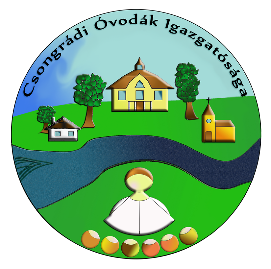 A legeredményesebb területek:A rendezvények hatékonyan támogatják az óvodai nevelőmunkát. 97,83%		A továbbképzések és a pedagógiai nap hozzájárul az ön szakmai megújulásához.	96,83%				Az intézményi működés nyilvánossága, az intézmény pozitív arculatának kialakítása biztosítva van.	96,5%	Az intézmény szabályzatai biztosítják az eredményes és biztonságos működést.	95,5%	Az óvoda Pedagógiai Programja és egyéb szabályzói összhangban vannak az ön elvárásaival.		95,3%A kialakított kapcsolatrendszer a partnerekkel támogatja az óvodai tanítás-tanulási folyamatot     95,16%Fejlesztésre szoruló területek:Az udvari játékeszközök megfelelnek a követelményeknek balesetveszély és minőség szempontjából. 84,16%Az épület felszereltsége és eszközállománya megfelel a kor követelményeinek, biztonságos 85,5%Munkámhoz a rendelkezésemre állnak a megfelelő minőségű segédanyagok, felszerelések	90,8%INTÉZKEDÉSI TERVA fenti adatsor függvényében nem igényel egy terület sem intézkedési tervet. (Az intézkedési terv, 75%-os elégedettségi ráta alatt kötelező)Fenntartói elégedettségi kérdőív összesítő 2022-2023-as nevelési évreFenntartói elégedettségi kérdőív összesített eredménye átlagban: 99,6 %, mely nem igényel intézkedést.Tagintézményvezetői elégedettségi kérdőív kiértékelése 2022-2023-as nevelési évreKiegészítő kérdések:Kérem, jelezze írásban, hogy melyek azok a területek, amelyek a legjobban működnek és jól szervezettek./erősségek/Válaszok:A törvényi előírásoknak megfelelően működteti az intézményt, hatékonyan együttműködik a fenntartóval, pénzügyi, tárgyi és emberi erőforrásokat biztosítja. (kiemelkedő)Információáramlás, döntéselőkészítés, hatáskörökInformációáramlás; tagintézmény-vezetők támogatása; egyenletes terhelésBármikor elérhető, a kérdésemre választ ad. A vezetői értekezletek tartalmasok, aktuálisak, új információkat hordoznakHatékonyan megvalósul az információáramlásNincs válaszKérem, jelezze írásban, hogy melyek azok a területek melyeket fejleszteni kellene./gyengeségek/Helyettesítés hatékonyságaEbben a nevelési évben nincs fejlesztendő területNincs válaszE-napló a kevesebb, könnyebb adminisztráció érdekébenNincs válaszEgységes, igazságos elbírálás a tagintézmények közöttVan –e olyan terület, mely hátráltatja a napi munkában, kérem fejtse ki:Nincs válaszNincs válasz„Két- vagy több lovat…” Feladatok delegálása mellett is szerteágazó munkája van a tagintézmény-vezetőnek a gyerekcsoport mellett.Mivel az Igazgatóság az én tagintézményem épületében van, sokszor engem keresnek meg a szülők a vezető helyettNincsenNincs, elégedett vagyokJavaslat a hatékonyabb munkavégzésre az intézmény vezetése felé:Nincs válaszNincsenNincs válaszNincs válaszNincs válaszNincs válaszVezetőtársakkal történő hatékonyabb együttműködés érdekében az alábbi észrevételeim vannak:Nincs válaszTovábbra is azt érzem, hogy az egyes tagintézmények közti közömbösség fennállNincs válaszVezető társakkal jó kapcsolat alakult ki, segítjük egymás munkájátNincsenCsapatépítésEgyéb megjegyzés:Több személyes kapcsolatot, látogatást, érdeklődést tagintézményünkben. Hatékonyabb lenne a belső kapcsolat.Az értékelés 2023. június 20-án készült a beérkezett adatok alapján.Intézkedési terv nem szükséges, mivel minden terület 75% feletti.Feladatok az elégedettségmérők kapcsán:A hatékonyabb munka érdekében egy kimutatást fogok végezni az egyes tagóvodák között az egységesebb, igazságosabb elbírálás miatt. ( Melyik óvoda mit kért és kapott a nevelési évben a felmerült igények kapcsán)A tagintézmények közötti közömbösség témájában, kerekasztal megbeszélést fogok kezdeményezni a felmerülő jelzés miatt.Az Igazgatóság ajtajára felkerült egy új információs tábla, mely a szülőt tájékoztatja az intézményvezető elérhetőségéről, fogadóórájáról stb. Kérem továbbá, hogy az évnyitó értekezleteken tájékoztassák a szülőket az iroda épületen belüli elhelyezkedéséről.Az e-naplóval kapcsolatos tájékoztatót megszervezem a következő nevelési évben (ÓVPED)A vezetőkkel igyekszem csapatépítő összejövetelt szervezni akár több alkalommal.Gyakoribb látogatásokat tervezek a tagóvodákban a hatékonyabb belső kapcsolatok segítése érdekében.Összegzés:Az idei nevelési évben minden munkatársunk azért dolgozott, hogy az óvodáinkba járó családok gyermekei a legnagyobb biztonságban legyenek, amit a szülői elégedettségmérések is igazolnak.Dolgozóink a legmagasabb szakmai színvonalat biztosították, melyre nagyon büszkék vagyunk. Hatékony munkavégzéssel telt el ez az év, amit minden kollégámnak KÖSZÖNÖK!A beszámolóban közzétett eredmények fogják a kiindulási alapot biztosítani a következő nevelési évre.                                                                        Tóthné Fodor Zsuzsanna                                                                           IntézményvezetőCsongrád, 2023. 08.31.13. Legitimációs záradék14. Melléklet:	 Munkaközösségi beszámolóCsongrádi Óvodák Igazgatósága6640 Csongrád, Templom u. 4-8.OM: 102880A CSONGRÁDI ÓVODÁKSZAKMAI MUNKAKÖZÖSSÉGÉNEKÉVES MUNKATERVE2022/2023-as nevelési évre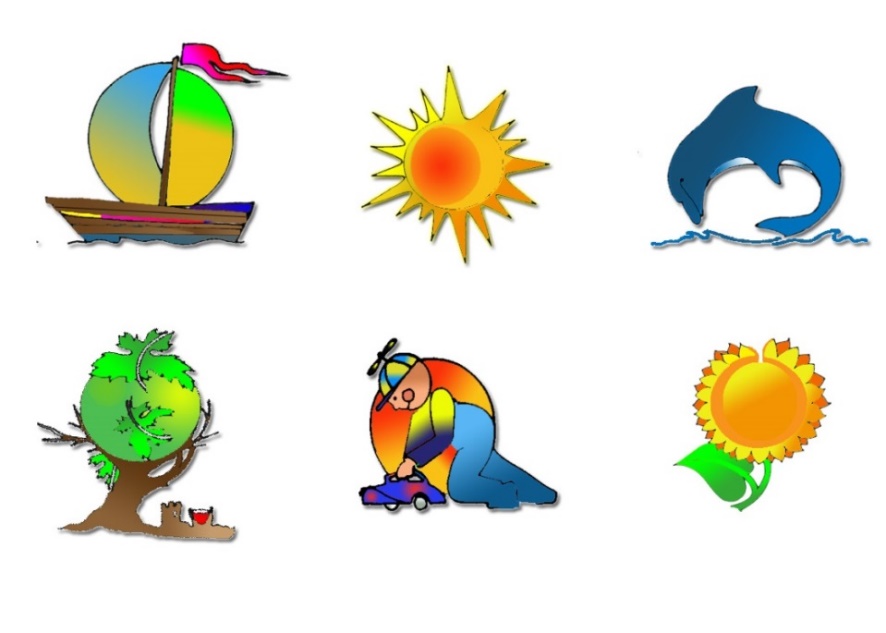 KÉSZÜLT:		Csongrád, 2023. június 15.KÉSZÍTETTE:	Hajdú AnettSzakmai munkaközösség vezetőBESZÁMOLÓ2022 – 2023.TERVEZÉS FOLYAMATAI:A 2022 -2023-as nevelési évben két kiemelt pedagógiai feladat került meghatározásra. Az első feladatunk az „Anyanyelvi nevelés és kommunikáció fejlesztése az óvodában”, valamint a második terület a „Család-óvoda kapcsolatának erősítése”. Az éves kiemelt feladatok eredményes megvalósítása érdekében két munkaközösséget hoztunk létre. Ennek tükrében a Beszédfejlesztő munkaközösségbe, valamint a Gyermekvédelem munkaközösségbe nyílt lehetősége csatlakozni az érdeklődő óvodapedagógusoknak és pedagógiai asszisztenseknek. A munkaközösségekhez történő csatlakozás önkéntes alapon történt, ahol a szakmai érdeklődés és az óvodapedagógus párok közti egyenletes eloszlás volt az elsődleges szempont. A munkaközösségi foglalkozások kiemelt célja a meghatározott témában szerzett jártasság növelése a pedagógiai munka során megvalósított folyamatok hatékonyságának növelése céljából. A munkaközösségi foglalkozások további célja, hogy a tagintézmények dolgozói közti jó kapcsolatot mélyítsük a belső tudásmegosztás és szervezeti tanulás során. Szakmai munkaközösség tagjai:A Csongrádi Óvodák Szakmai munkaközösségeinek összesített létszáma 50 fő volt a nevelési év során. (48 fő + 1 fő Intézményvezető és 1 fő munkaközösség vezető)Beszédfejlesztő munkaközösség létszáma: 25 fő (1. számú melléklet)		21 fő Óvodapedagógus (melyből: 1 fő Intézményvezető helyettes			2 fő Tagintézmény – vezető, 1 fő Mesterpedagógus, 1 fő Gyakornok)		4 fő Pedagógiai asszisztensGyermekvédelmi munkaközösség létszáma: 23 fő (2. számú melléklet)		19 fő Óvodapedagógus			(melyből: 3 fő Tagintézmény – vezető)		4 fő Pedagógiai asszisztensA munkaközösségi foglalkozások tervezése során célom volt olyan szakmai tartalmakat összeállítani, melyek a napi szintű gyakorlati munka eredményes megvalósítását támogatják. A beszédfejlesztő munkaközösség tervezése során az alábbi feladatokat tűztem ki megvalósításra:Gyermeki beszédfejlődés sajátosságainak bemutatása szakember általElvárható fejlődési szintek és ezekkel kapcsolatos tapasztalatok megosztása a résztvevők között kötetlen beszélgetés során.Beszédfejlesztést célzó módszerek és eszközök bemutatása a pedagógiai hatékonyság növelése érdekében.A gyermekvédelmi munkaközösség tervezése során az alábbi célokat tűztem ki megvalósításra:Gondolati térkép a gyermekvédelem alapjairólJelzőrendszer bemutatása az óvodai gyakorlatbanGyermekvédelem működése az óvodában Szülői kérdőívek kidolgozásaKérdőívek eredményeinek átadása a tagintézmények részéről, majd intézményi szintű stratégia kidolgozás a család és óvoda kapcsolatának erősítésére.Családlátogatás – vita indító kerekasztal beszélgetésMEGVALÓSÍTÁS FOLYAMATAI:Beszédfejlesztő munkaközösség:I. Időpont: 2022.	11.15. 14.00			Helyszín: Templom Utcai „Delfin” Óvoda - tornaszoba		Téma: 	Gyermeki beszédfejlődés sajátosságai, elvárható és elért fejlődési szintek és ezekkel kapcsolatos tapasztalatok megosztása a „Szól-e?” és „DIFER” mérések eredményei alapján. Beszédfejlesztést célzó módszerek és eszközök bemutatása. Tanuló szakmai közösségek alakítása azonos életkorú csoportban dolgozó óvodapedagógusok által.Előadó: Dr. Feketéné Halász Antónia logopédus - CSMPSZ Csongrádi TagintézményeReflexió: A munkaközösségi foglalkozás a tervezésnek megfelelően zajlott. Részt vett 26 fő (24 fő munkaközösségi tag, valamint az Intézményvezető és munkaközösség vezető)Az előadás rendkívül szakmai és száraz anyagot dolgozott fel, melynek hangulatát a tanuló szakmai közösségek alakítása oldotta némileg. A kollégák egymást közt a gyermekcsoportjuk életkori sajátosságainak figyelemebe vétele mellett beszédfejlesztő játékokat gyűjtöttek. A munkaközösségi foglalkozáson többször felhívtam rá a figyelmet, hogy a kialakított tanuló szakmai közösségek igyekezzenek kapcsolatban maradni egymással, hogy a közösen meghatározott beszédfejlesztő játékok alkalmazása során is meg tudják osztani egymással az észrevételeiket és tapasztalataikat. A tanuló szakmai közösségek létrehozása eredményes volt abból a tekintetből, hogy a nem azonos tagintézményben dolgozó kollégák felvették egymással a kapcsolatot és szakmai interakcióba léptek egymással.II.Időpont: 2023.02.28. 14.00		Helyszín: Bökényi „Napraforgó” Óvoda	Téma: A tanuló szakmai közösségek beszámolója a megvalósított beszédfejlesztésről. Fejlesztő eszközök és módszerek bemutatása, gyakorlati megvalósítás eredményei. Gyermeki reakciók. Tapasztalatok átadása, megvitatása. Eredményesen felhasználható módszerek és eszközök gyűjteményének összeállítása.Reflexió:A beszédfejlesztő munkaközösség második foglalkozásán 22 fő vett részt az Intézmény vezetővel és munkaközösség vezetővel együtt. Ezen az alkalmon a szervezeti tanulásé és belső tudásmegosztásé volt a főszerep. A kollégák szívesen és önként mutatták be egyénileg, hogy milyen beszédfejlesztő tevékenységeket valósítottak meg az elmúlt időszakban. Többen már ekkor bemutatták az általuk preferált beszédfejlesztést célzó játékeszközöket. A munkaközösségi foglalkozáson egyértelműen körvonalazódott számomra, hogy a tanulócsoportok egymástól elszigetelődve hajtották végre a beszédfejlesztő tevékenységet és nem alakult ki a két foglalkozás között egy szakmai interakció, ahol lehetőség nyílt volt a folyamatos kooperációra. Ennek ellenére a munkaközösségen egy jó hangulatú szakmai ötletbörzének lehettünk részesei.Gyermekvédelmi munkaközösség:I.Időpont: 2022.11.22. 14.00	Helyszín: Fő Utcai „Platánfa” ÓvodaTéma:	Gondolati térkép létrehozása a gyermekvédelem alapjairól – kooperatív csoportmunkaJelzőrendszer jelentősége az óvodai nevelés során. Gyermekvédelem az óvodában.Szülői kérdőívek kidolgozása az előre elkészített kérdések alapján	Reflexió:Az első gyermekvédelmi munkaközösséget igyekeztem változatos előadásmóddal színesíteni. Így egy rövid prezentációval készültem a gyermekvédelmi jelzőrendszer áttekintésének céljából. A foglalkozáson összegeztük a gyermekvédelemről alkotott képünk, ahol szembetűnő volt a kollégák tájékozottsága, melyről a gondolati térképük is tanúskodott. Öröm volt látni a folyamatos aktivitást és érdeklődést. Az előre kiadott feladatot is minden tagintézmény delegáltjai eredményesen elkészítették, mely alapot nyújtott a szülői kérdőív (3. számú melléklet) elkészítéséhez.A munkaközösség bizalmi légkörben zajlott, így lehetőségünk nyílt speciális esetek, sikertörténetek megvitatására is.A munkaközösségen többen hiányoztak betegség végett, melyet előre jeleztek.II.Időpont: 2023.03.07. 14.00	Helyszín: Bercsényi Utcai „Kincskereső” ÓvodaTéma:	A családlátogatás óvodai gyakorlata. Érvek és ellenérvek felsorakoztatása öntapadós papírokkal – vitaindító kerekasztal beszélgetés.Kérdőívek eredményeinek átadása a tagintézmények részéről, majd intézményi szintű stratégia kidolgozás a család és óvoda kapcsolatának erősítésére.Sikertörténetek a pálya során – egyéni élmények, elért eredmények a gyermekvédelmi prevenciós törekvések tükrében.Reflexió:A tervezéstől eltekintve a második gyermekvédelmi munkaközösségi foglalkozás a Bercsényi Utcai „Kincskereső” Óvoda felújítási munkálatai végett a Széchenyi Úti „Gézengúz” Óvodában valósult meg.A foglalkozás hangulatát egy kerekasztal beszélgetéssel igyekeztem oldani, ahol az óvodai családlátogatás érveit és ellenérveit sorakoztattuk fel. Számomra rendkívül kellemes benyomást keltett, hogy a családlátogatásoknál egy kolléga sem említette meg a ráfordított időt. Szembetűnő volt a pozitív hozzáállás és emberi kapcsolatokba vetett hit az óvoda és család jó kapcsolatának kialakítása érdekében. A munkaközösségi foglalkozáson mindvégig igyekeztem a kötetlenség elvét szem előtt tartani, így többször is kihangsúlyoztam, hogy bárki bármikor élhet a passzolás lehetőségével és nem kötelező a válaszadás, csak önkéntes lehetőség.A foglalkozás második felében egy prezentáció segítségével mutattam be a szülői kérdőívek eredményeit összesítve. (4. számú melléklet) Az összesítés során nem tértem ki a tagintézmények specifikumaira. A tagintézményi beszámolót a tagintézményi delegáltaknak adtam ki feladatul az előre kiküldött eredmények alapján. Az eredmények feldolgozása interaktív módon zajlott, így több esetben lehetőség nyílt rá, hogy az eredményeket megvitassuk, érveket és ellenérveket sorakoztassunk fel. Egyöntetűen elmondhatónak véltük, hogy általános elégedettség tükrözi a szülőket. Képet kaptunk nevelőmunkánkról és irányvonalakat is nyújtottak a szülők annak érdekében, hogy hatékony kapcsolatot tudjunk fenntartani a gyermekek mindenek felett álló érdekeinek szem előtt tartásával.ÉRTÉKELÉS:A 2022/2023-as nevelési évre tervezett munkaközösségi foglalkozások megvalósítása során a kitűzött célok és feladatok megvalósításra kerültek. A megvalósítás a szakmai munkaközösségek éves terve alapján történt. 	A munkaközösségi foglalkozásokat követően a munkaközösségi tagok elégedettség mérő lapokat töltöttek ki, melynek eredményeit az alábbi táblázatokban foglalt adatok mutatják be.(5. teljes mértékben elégedett voltam4. többnyire elégedett voltam3. megfelelőnek tartottam2. kevésbé voltam elégedett1. egyáltalán nem tetszett)Beszédfejlesztő munkaközösség2022.11.15Résztvevő: 24+2 fő, Kitöltött elégedettség mérő lap: 23 db A kitöltött kérdőívek alapján 4,89 %-os elégedettséggel valósult meg a 2022.11.15-én megrendezésre került beszédfejlesztő munkaközösségi foglalkozás.2022.02.28.Résztvevő: 22+2 fő, Kitöltött elégedettség mérő lap: 21 dbA kitöltött kérdőívek alapján 4,96 %-os elégedettséggel valósult meg a 2023.02.28-án megrendezésre került beszédfejlesztő munkaközösségi foglalkozás.Gyermekvédelmi munkaközösség2022.11.22.Résztvevő: 15+2 fő, Kitöltött elégedettség mérő lap: 16 dbA kitöltött kérdőívek alapján 4,89 %-os elégedettséggel valósult meg a 2022.11.22-én megrendezésre került gyermekvédelmi munkaközösségi foglalkozás.2022.03.07.Résztvevő: 18+2 fő, Kitöltött elégedettség mérő lap: 19 dbA kitöltött kérdőívek alapján 4,99 %-os elégedettséggel valósult meg a 2023.03.07-én megrendezésre került gyermekvédelmi munkaközösségi foglalkozás.Az összesített adatok alapján a beszédfejlesztő munkaközösséget 4,93 5-os, valamint a gyermekvédelmi munkaközösséget 4,94%-os elégedettség jellemezte a 2022/2023-as nevelési év során.JÖVŐBELI LEHETŐSÉGEK:A munkaközösségeken kitöltött kérdőívekben a kollégák jövőbeli elképzeléseit és igényeit is felmértem a jövőbeli munkaközösségi foglalkozások tartalmát illetően.Az alábbi területek jelentek meg javaslatként:Báb módszertanZenei nevelésHatékony kommunikációs stratégiákKonfliktuskezelés a gyakorlatbanMozgásfejlesztésCsapatépítés és élménypedagógiaTehetséggondozásIKT eszközök használata az óvodai nevelés soránÖtletbörze a jó gyakorlatokbólEgyéni fejlesztés megvalósításaNehezen kezelhető gyermekek óvodai neveléseNovák Ferenc előadásaA munkaközösségi foglalkozásokon szerzett tapasztalataim alapján a kollégák szívesen és önként beszélgetnek egymással kötetlenül a hétköznapjaikban felmerülő kérdésekről, gyakorlati tartalmakról, ezzel is támogatva az egymástól történő tanulást. A megfelelően működtetett intézményi szintű tanulószervezet kialakításához még további lépéseket kell megtenni. A jövőben javasolt olyan digitális platformot kialakítani, ahol az egymástól távolabb eső tagintézmények dolgozói is rendszeresen tarthatnak ötletbörzéket, így a folyamatos kapcsolattartás mellett kialakulhat egy jól működő, egymást támogató és motiváló tagokból álló tanulószervezet.Melléklet1.számú mellékletBeszédfejlesztő munkaközösség tagjai2.számú mellékletGyermekvédelmi munkaközösség tagjai3. számú mellékletSzülői kérdőívKedves Szülők!A Csongrádi Óvodák Igazgatóságának Tagintézményei kiemelt feladatuknak tekintik az óvodaés családok jó kapcsolatának megteremtését. Az alábbi kérdések megválaszolásával szeretnénkképet kapni, hogy Önök hogyan vélekednek bizonyos témákat illetően. A kérdőív által begyűjtöttvéleményekkel további célunk, hogy a már meglévő jó kapcsolatokat tovább tudjuk erősíteni.A válaszadás teljesen név nélküli, anonim módon történik.Bízunk az eredményes együttműködésben gyermekeink harmonikus óvodai nevelésének támogatása céljából.Üdvözlettel: Tóthné Fodor Zsuzsanna Intézményvezető1, Az Ön gyermeke melyik tagintézményünkbe jár?Bercsényi Utcai "Kincskereső" ÓvodaBökényi "Napraforgó" Óvoda Bokrosi "Napsugár" ÓvodaFő Utcai "Platánfa" ÓvodaTemplom Utcai "Delfin" Óvoda Széchenyi Úti "Gézengúz" Óvoda2, Mióta vesz rész szülőként az óvoda életében?1 éve 2 éve 3 éve 4 éve 4 évnél több ideje3, Miért esett választása gyermeke jelenlegi intézményére?Az óvoda jó hírneveAz óvodapedagógusok személyiségeLakóhely közelségeMunkahelyközelségeAjánlották4, Fontosnak tartja-e a családlátogatást?Igen NemRészben5, Elegendőnek tartja-e a pedagógusok tájékoztatását a gyermeke fejlődésével kapcsolatban?6, Probléma esetén, ha Ön jelez az óvoda felé kap-e megfelelő segítséget a megoldásra?Minden esetben Általában igen Részben Kevésbé Egyáltalán nem7, Sorolja fel, hogy a család és az óvoda eredményes együttműködését miben tapasztalja?8, Ön mit tudna az óvoda és család kapcsolatának javítása/fejlesztése érdekében javasolni?9, Kialakult-e bizalmi kapcsolat Ön és a gyermekét nevelők között?Igen Nem Részben10, A csoportos vagy a közös óvodai programokat kedveli jobban?Óvodai Csoportos Mindkettőt Egyiket sem11, Elégedett-e Ön a programok minőségével és mennyiségével melyeket az óvoda nyújt?Igen Nem Részben12, Milyen új programjavaslatai vannak, hogy erősítsük az óvoda és család kapcsolatát?13, Anyagilag megterhelő-e családjának az óvodai programokon történő részvétel?Egyáltalán nem Részben Teljes mértékben14, Mennyire elégedett az óvoda tárgyi felszereltségével?Nagyon elégedett vagyok Általában elégedett vagyokRészben elégedett vagyok Kissé vagyok elégedettEgyáltalán nem vagyok elégedett15, Mennyire elégedett a szülői értekezletekkel?Nagyon elégedett vagyok Általában elégedett vagyokRészben vagyok elégedettKevésbé vagyok elégedettEgyáltalán nem vagyok elégedett16, Elégedett-e az óvodapedagógusok munkájával?Teljes mértékben Általában Részben Kevésbé Nem17, Elégedett-e a dajka munkájával?Teljes mértékben Általában Részben Kevésbé Nem18, Elégedett-e a tagóvoda vezető munkájával?Teljes mértékben Általában Részben Kevésbé Nem19, Elégedett-e a külön foglalkozások minőségével, mennyiségével és tartalmával?Teljes mértékben Általában Részben Kevésbé Nem20, Mennyire tartja megfelelőnek az óvoda iskola előkészítő tevékenységét?Kiváló Jó Közepes Gyenge Nem megfelelő21, Amennyiben egyéb észrevétele és javaslata van számunkra, kérjük, itt fogalmazza meg!4. számú mellékletSzülői kérdőívek eredményeiKérdőívezés időszaka: 2023.01.18. – 2023.02.07. (21 nap)Kérdőívezés online és papír alaponKitöltők száma: 242 főBercsényi Utcai "Kincskereső" Óvoda 36  14,9%Bökényi "Napraforgó" Óvoda 43  17,8%Bokrosi "Napsugár" Óvoda 24  9,9%Fő Utcai "Platánfa" Óvoda 47 19,4%Templom Utcai "Delfin" Óvoda 68  28,1%Széchenyi Úti "Gézengúz" Óvoda 24  9,9%Óvodaválasztás indítéka a kitöltők körében:Lakóhely közelsége: 35,1%Az óvodapedagógusok személyisége: 32,6%Az óvoda jó hírneve: 23,1%Ajánlották: 5,0%Munkahely közelsége: 4,1%Családlátogatás jelentősége:Igen: 59,1%     		IGÉNY VAN RÁ!!!Nem: 35,1%Részben: 5,8%Szülők tájékoztatása a gyermekek fejlődését illetően:Általános elégedettségTöbben igényelnék a bővebb tájékoztatástGyakoribb beszélgetés igénye„Néha picit több tájékoztatásnak örülnék hétköznap is, nem csak félévente az értékelőt olvasva.”Az óvoda és család eredményes együttműködésének mutatói:A gyermek szeret óvodába járni – élményei vannakGyermek önállósodása (öltözködés, étkezés…), viselkedése társaságbanGyermek kiegyensúlyozott fejlődése - Iskolaérettség eléréseMegfelelő kommunikáció„A gyerekek megfelelő testi, lelki, érzelmi és értelmi fejlődése biztosított. Segítőkész, hozzáértő pedagógusok foglalkoznak velük. A felmerülő esetleges problémákat minden esetben sikerült megoldani eddig, remélem ezután is így marad. Szeretettel veszik körül a gyerekeket, örömmel mennek oviba.”„Szerintem akkor lenne eredményes, ha megfelelő információk rendelkezésre állnának, több információ, részletek lennének a gyermekről, mindkét oldalról. (Pl.konfliktushelyzet kezelés, milyen erősségei vannak, kell-e valamiben fejlődni, javítani). Alapvetően egy fokozottabb kommunikáció segíthet ebben.”Javaslatok az óvoda és család kapcsolatának fejlesztéséhez:Részletesebb és gyakoribb tájékoztatás a gyermekről (üzenő füzet?!)CsaládlátogatásTöbb közös program (nyílt napok szülőknek nagyszülőknek, közös kirándulások, beszélgetési lehetőségek)„Kicsit bővebb tájékoztatás az aktuális nevelési tervről, tevékenységekről. ( A folyamatban levő téma, vers, mondóka, ének megosztása…)” Az óvodában megvalósított programok monitorozása:Anyagilag nem megterhelők (85%)Programokkal történő elégedettség mérése(Igen: 86,0%,    Részben: 12,4%,     Nem: 1,7%)Kedvelt szervezett programokMindkettőt: 74,8%,   	 	Csoportos: 16,9%	Óvodai: 6,6%,  		 Egyiket sem: 1,7%Új programjavaslatok:Más tagintézmények programjainak átvétele. Közös kirándulások, főzésekCsaládlátogatásElőadások a gyermekek életkori sajátosságairól, gyermeknevelésrőlAz intézményekben megjelenő külön foglalkozásokkal történő elégedettség a kérdőívet kitöltő szülők nézetei alapján:Teljes mértékben 146 60,3%Általában 66 27,3%Részben 21 8,7%Kevésbé 2 0,8%Nem 7 2,9%IGÉNY: Több és változatosabb külön foglalkozás, Mozgásos táncos lehetőségekA kérdőívet kitöltő szülők által megjelenő egyéb sajátos területek:Beteg gyermek az óvodábanUdvari játékeszközök minőségeÁltalános elégedettség mutatója:„Hálás vagyok a személyre szabott gondoskodásért és a szeretetteli, családias légkörért, melyet biztosítanak a gyermekemnek. Köszönöm!”Hajdú Anett Munkaközösség-vezetőAz intézmény neve:Csongrádi Óvodák IgazgatóságaAz intézmény címe:6640 Csongrád, Templom u. 4-8.Az intézmény telefonszáma:63/ 898-055Az intézmény e-mail címe:ovodak@csongrad.huAz intézmény honlapja:ovodak.csongrad.huAz intézmény OM azonosítója:102 880Az intézményvezető neve:Tóthné Fodor ZsuzsannaAz intézményvezető elérhetősége:20/456-1270Az intézményvezető helyettes neve:Horváth LajosnéAz intézményvezető helyettes elérhetősége:20/575-2540Munkaközösség vezető neve:Hajdú AnettMunkaközösség vezető elérhetősége:platanfaovi@csongrad.huTagóvoda vezetők nevei elérhetőségeik:Tagóvoda vezetők nevei elérhetőségeik:Bercsényi Utcai „Kincskereső” TagóvodaKádár Katalin20/ 575-1747kincskeresoovi@csongrad.huBokrosi „Napsugár” TagóvodaHorváth Lajosné20/575-2140napsugarovi@csongrad.huBökényi „Napraforgó” TagóvodaDékány Rita20/278-1708napraforgoovi@csongrad.huFő utcai „Platánfa” TagóvodaMeggyesi Tünde20/ 575-2010platanfaovi@csongrad.huSzéchenyi Úti „Gézengúz” TagóvodaSzokolai Erika 20/ 575-1435gezenguzovi@csongrad.huTemplom utcai „Delfin” TagóvodaDr. Vigné Dudás Szilvia20/ 254-3781delfinovi@csongrad.huFérfiNőEngedélyezett álláshely:                     75.5 fő                     75.5 főBetöltött álláshely:1 fő 74,5főÓvodapedagógusok létszáma (mely tartalmazza az intézményvezetőt is):1 fő      43 főPedagógiai asszisztensek létszáma:0 fő8,5 főDajkák létszáma:0 fő23 főREHAB-os foglalkoztatottak száma (4 órás):0 fő 3 főKözcélú foglalkoztatottak száma:0 fő2 főÓvodatitkár0 fő1 főIntézmény neve2022. október 1-i gyermek létszám2023. május 31-i gyermek létszámBercsényi Utcai „Kincskereső” Tagóvoda92 fő95 főBokrosi „Napsugár” Tagóvoda32 fő39 főBökényi „Napraforgó” Tagóvoda93 fő97 főFő Utcai „Platánfa” Tagóvoda89 fő93 főSzéchenyi Úti „Gézengúz” Tagóvoda55 fő56 főTemplom Utcai „Delfin” Tagóvoda129 fő131 főÖSSZESEN:490 fő511 főBercsényi Utcai „Kincskereső” Tagóvoda:4 csoportBokrosi „Napsugár” Tagóvoda:2 csoportBökényi „Napraforgó” Tagóvoda:4 csoportFő Utcai „Platánfa” Tagóvoda4 csoportSzéchenyi Úti „Gézengúz” Tagóvoda:2 csoportTemplom Utcai „Delfin” Tagóvoda:6 csoportÖsszesen:22 csoportKimutatás a 2022. október 1-i statisztika alapján, a gyermekekre vonatkozó adatokrólKimutatás a 2022. október 1-i statisztika alapján, a gyermekekre vonatkozó adatokrólKimutatás a 2022. október 1-i statisztika alapján, a gyermekekre vonatkozó adatokrólKimutatás a 2022. október 1-i statisztika alapján, a gyermekekre vonatkozó adatokrólKimutatás a 2022. október 1-i statisztika alapján, a gyermekekre vonatkozó adatokrólKimutatás a 2022. október 1-i statisztika alapján, a gyermekekre vonatkozó adatokrólKimutatás a 2022. október 1-i statisztika alapján, a gyermekekre vonatkozó adatokrólKimutatás a 2022. október 1-i statisztika alapján, a gyermekekre vonatkozó adatokrólBercsényi Utcai Kincskereső ÓvodaBokrosi Napsugár ÓvodaBökényi Napraforgó ÓvodaFő Utcai Platánfa ÓvodaSzéchenyi Úti Gézengúz ÓvodaTemplom Utcai Delfin ÓvodaÖsszesenÓvodai férőhely /fő/1005010010050150550Csoportok száma42442622Összlétszám /fő/ 2022.10.01.9233939155126490Óvoda kihasználtság %-a92,00%60,00%93,00%91,00%110,00%84,00%89,09%Átlaglétszám2316,523,2522,7527,52122,27SNI Integrált oktatásban-szakértői véleménnyel21323112Számított létszám 2022.10.01. 9434969358127502Lányok száma431548392358226Tanulási, magat.beill.neh.küzdő6183121444Logopédiai ellátásban rész.1441417111171Összes fő étkező8933899154124480Tízóraisok száma /fő/1010103Étkezést nem vesz igénybe2030027Más településről bejárók06200513HH gyermekek száma 2022. 10.012002228HHH gyermekek száma 2022.10.01.421212324Gyermekétkeztetés normatív kedvezménye - nyilatkozat alapján (csak fő étkezők): Bercsényi Kincskereső ÓvodaBokrosi Napsugár ÓvodaBökényi Napraforgó ÓvodaFő Utcai Platánfa ÓvodaSzéchenyi Gézengúz ÓvodaTemplom Utcai Delfin ÓvodaÖsszesenRendszeres gyermekvédelmi kedvezményben részesülő gyermek 1224919854Tartósan beteg vagy fogyatékos gyermek 00233412Családjában tartósan beteg vagy fogyatékos gyermeket neveknek0003003Három- vagy több gyermeket nevelnek21723181531115Nevelésbe vételét rendelte el a gyámhatóság0100001Családjában az egy főre jutó havi jövedelem nem haladja  meg a kötelező  legkisebb munkabér nettó összegének 130 %-át462054411672249Nem kedvezményes óvodai étkeztetés (100 % fizető)1036171946sz.IdőpontHelyszínA nevelés nélküli nap megnevezéseMegvalósulás részletei:1.2022. október 15. 8.00 órai kezdettel  Csongrád, Kossuth tér 7. Városi GalériaŐszimódszertani délelőttszekcióKb. 30 fő óvodapedagógus és pedagógiai asszisztens részvételével szakmai képzés, csapatépítő játékelemekkel  kiegészített, önbizalom és személyiség fejlesztő foglalkozás.Anyanyelvi nevelés, kommunikációA kreatív mozgásfejlesztés által megvalósítható komplex fejlesztési és fejlődési lehetőségek (kiemelten az anyanyelv és kommunikáció területen)Előadó: Katona BoriAz óvoda és család kapcsolatának erősítése Ötletek, gyakorlati, pedagógiai és módszertani útmutatás nyújtása. Előadó: Katona Bori2. szekció      1. Téma:Anyanyelvi nevelés és kommunikáció az óvodában Előadó: Varga D. Gabriella- logopédus, a CSMPSZ vezetőjeTéma:Az óvoda és a család kapcsolatának erősítéseElőadó: Zámbó Zoltánné fejlesztő pedagógus, szakértőTapasztalatokösszegzése:Tapasztalatokösszegzése:Az előadások és az interaktív foglalkozások több nézőpontból segítette az éves kiemelt pedagógiai feladatok megvalósításában az óvónéniket.Új módszertani ismeretekkel bővült tudásukA program végén elégedettségmérőt készítettünk a résztvevőkkel, melynek eredménye:  98,6 %jelzett összességében.Az előadások és az interaktív foglalkozások több nézőpontból segítette az éves kiemelt pedagógiai feladatok megvalósításában az óvónéniket.Új módszertani ismeretekkel bővült tudásukA program végén elégedettségmérőt készítettünk a résztvevőkkel, melynek eredménye:  98,6 %jelzett összességében.Az előadások és az interaktív foglalkozások több nézőpontból segítette az éves kiemelt pedagógiai feladatok megvalósításában az óvónéniket.Új módszertani ismeretekkel bővült tudásukA program végén elégedettségmérőt készítettünk a résztvevőkkel, melynek eredménye:  98,6 %jelzett összességében.2.2022. október 15. 8.00 órai kezdettel  Csongrád, Városi Galéria Kossuth tér 7.-földszinti tárgyalóNevelő-oktató munkát segítők szekciója(dajkák, REHAB-foglalkoztatottak, TOP-os munkavállalók, közfoglalkoztatottak)Téma:Anyanyelvi nevelés és kommunikáció az óvodában Előadó: Varga D. Gabriella- logopédus, a  CSMPSZ vezetőjeTéma:Az óvoda és a család kapcsolatának erősítéseElőadó: Zámbó Zoltánné fejlesztő pedagógus, szakértőTapasztalatokösszegzéseTapasztalatokösszegzéseA program végén elégedettségmérőt készítettünk a résztvevőkkel, melynek eredménye: 96,6%-os elégedettséget jelzett összességében.A program végén elégedettségmérőt készítettünk a résztvevőkkel, melynek eredménye: 96,6%-os elégedettséget jelzett összességében.A program végén elégedettségmérőt készítettünk a résztvevőkkel, melynek eredménye: 96,6%-os elégedettséget jelzett összességében.2.2023. március 16.Csütörtök7.45-12.00 óráig„Tavaszi zsongás” elnevezésű munkadélelőttDajka szekcióA dajkák a Városi Galéria alsó tárgyalójában voltak a délelőtt folyamán, melyen előadásokat hallgathattak meg Mónusné Radvánszki Erika vezető-védőnő előadásában kerekasztal beszélgetés formájában Egészség-betegség higiénia témában.9.00 órától Hajdú Józsefné nyugdíjas mesterpedagógus tartott interaktív beszélgetést az egyéni bánásmód fontosságáról, érintve a különleges gondozást igénylő gyermekek témáját is. Szó esett az egyes nevelési akadályokról, agresszióról, szorongásról, valamint kényes témákról.2.2023. március 16.Csütörtök7.45-12.00 óráig„Tavaszi zsongás” elnevezésű munkadélelőttÓvodapedagógus szekcióTöbb helyszínen csapatmunkában zajlott le a délelőtt. Az egyes állomáshelyeken szakmai színezetű feladatok voltak, humoros és élményteli versengést biztosítva a csapatoknak.Menetlevelekkel mértük a csapatok teljesítményét.Állomáshelyek voltak: Galéria; Szakszolgálat; Gimnázium; Delfin ovi; KönyvtárTapasztalatok összegzése:Tapasztalatok összegzése:Két szekcióban dolgoztunk, külön a dajkák és külön a pedagógiai asszisztensek az óvodapedagógusokkal. (a pedagógiai asszisztensek eldönthették, hogy melyik szekcióban vesznek részt)Az óvodapedagógusok a Galéria emeleti dísztermében kezdték a napot, ők több helyszínen teljesítették a napi kihívásokat.Mindkét szekció esetében pozitívak voltak a visszajelzések, a munkatársak hasznosnak és értékesnek ítélték a napi programokat.A program végén elégedettségmérőt készítettünk a résztvevőkkel, melynek eredménye: 92,5-os elégedettséget jelzett összességében.Két szekcióban dolgoztunk, külön a dajkák és külön a pedagógiai asszisztensek az óvodapedagógusokkal. (a pedagógiai asszisztensek eldönthették, hogy melyik szekcióban vesznek részt)Az óvodapedagógusok a Galéria emeleti dísztermében kezdték a napot, ők több helyszínen teljesítették a napi kihívásokat.Mindkét szekció esetében pozitívak voltak a visszajelzések, a munkatársak hasznosnak és értékesnek ítélték a napi programokat.A program végén elégedettségmérőt készítettünk a résztvevőkkel, melynek eredménye: 92,5-os elégedettséget jelzett összességében.Két szekcióban dolgoztunk, külön a dajkák és külön a pedagógiai asszisztensek az óvodapedagógusokkal. (a pedagógiai asszisztensek eldönthették, hogy melyik szekcióban vesznek részt)Az óvodapedagógusok a Galéria emeleti dísztermében kezdték a napot, ők több helyszínen teljesítették a napi kihívásokat.Mindkét szekció esetében pozitívak voltak a visszajelzések, a munkatársak hasznosnak és értékesnek ítélték a napi programokat.A program végén elégedettségmérőt készítettünk a résztvevőkkel, melynek eredménye: 92,5-os elégedettséget jelzett összességében.3.2023.június5.ÓVIIgazgatóság Szeged, Tünde tér 1.Szeged, Cső u. 3. Cső utcai óvodaTarjáni ÓvodaSzeged, Bölcsőde u. 1.Tisza-parti óvoda Alsó-kikötő sor 2-4.Tanulmányi kirándulás óvodalátogatással egybekötve három tagintézményben, három csoportban, óvodapedagógusok és pedagógiai asszisztensek részvételévelMegvalósulás részletei:A kirándulás menete:Gyülekező:  A Mozi menza előtti parkoló 7.30; indulás  7.45-kor.9.00-9.30 óráig ÓVI-köszöntő és intézménybemutatás Szeged, Tünde tér 1.10.30-11.30 óráig Óvodalátogatások csoportbontásban, ahová a busz vitt el minden csoportot. Módszertani, szakmai tapasztalatcserére volt lehetőségünk több témában neveléssel, dokumentációk vezetésével kapcsolatban.A helyi jó gyakorlatok megosztása is megtörtént.12.00-től fakultatív programlehetőségek voltak:  Móra Ferenc Múzeumlátogatás; Dóm megtekintése; cukrászda, Tisza-parti séta; ebédelés, városnézés stb. Hazaindulás: 15.00 órakor Érkezés: 16.00-korElégedettségmérés nem történt, de a visszajelzések nagyon pozitívak voltak.Elégedettségmérés nem történt, de a visszajelzések nagyon pozitívak voltak.Elégedettségmérés nem történt, de a visszajelzések nagyon pozitívak voltak.Elégedettségmérés nem történt, de a visszajelzések nagyon pozitívak voltak.Elégedettségmérés nem történt, de a visszajelzések nagyon pozitívak voltak.TapasztalatokösszegzéseTapasztalatokösszegzéseSok olyan gyakorlati tapasztalattal gazdagodtunk, melyeket a további nevelőmunkánk során fel tudunk majd használni. A dokumentációink összehasonlítása kapcsán ötleteket kaptunk a hatékonyabb írásbeli munkánkhoz.A jó gyakorlatok megbeszélése kapcsán egy-egy elem átvételével színesíteni tudjuk a jövőben a saját munkánkat is.Sok olyan gyakorlati tapasztalattal gazdagodtunk, melyeket a további nevelőmunkánk során fel tudunk majd használni. A dokumentációink összehasonlítása kapcsán ötleteket kaptunk a hatékonyabb írásbeli munkánkhoz.A jó gyakorlatok megbeszélése kapcsán egy-egy elem átvételével színesíteni tudjuk a jövőben a saját munkánkat is.Sok olyan gyakorlati tapasztalattal gazdagodtunk, melyeket a további nevelőmunkánk során fel tudunk majd használni. A dokumentációink összehasonlítása kapcsán ötleteket kaptunk a hatékonyabb írásbeli munkánkhoz.A jó gyakorlatok megbeszélése kapcsán egy-egy elem átvételével színesíteni tudjuk a jövőben a saját munkánkat is.2023-as nyári takarítási szünet időpontjai:2023-as nyári takarítási szünet időpontjai:2023-as nyári takarítási szünet időpontjai:Óvoda neveZárva tartás idejeNyitásBercsényi utcai „Kincskereső” TagóvodaTemplom u.-i „Delfin”             Tagóvoda2023. június 26-július 23-ig 2023. július 24-énBokrosi „Napsugár”             Tagóvoda2023. július 10-augusztus 18-ig2023. augusztus 21-énFő utcai „Platánfa”             Tagóvoda; Széchenyi Úti „Gézengúz” Tagóvoda;Bökényi „Napraforgó” Tagóvoda2023.július 24-augusztus 18-ig2023.augusztus 21-énMegvalósított feladatEredményKorrekció1.SZMSZ, Házirend, Pedagógiai Program felülvizsgálata és a szükséges módosítások elvégzése határidőig megtörténtekA szabályzók törvényességének biztosítása és a változások megjelenítése a dokumentumokban jól követhető volt.Aktualizáltuk és kialakítottuk a dokumentumokat, úgy, hogy azok koherensek legyenek a Csongrádi Óvodák Igazgatósága intézményi irányvonalaival.Az SZMSZ-ben a következő nevelési évben a munkaköri leírásokat mellékletként csatolni szükséges, melyet a következő nevelési év elején fogunk megtenni.2.Tagóvodavezetői munkatervek, Munkaközösségi munkatervekGyermekvédelmi munkatervek elkészítéseAz egyes munkatervek feladataiban jól tükröződtek a helyi sajátosságok.A tervek készítésekor a tudatos és tervezett feladatok prioritásának megjelenítése jó látható volt.A gyermeki mérések kapcsán szükséges összegző szöveges értékelést készíteni azokban a csoportokban, ahol ezek még nincsenek elkészítve.3.Intézményvezetői munkaterv elkészítése megtörténtStratégiai tervezés megvalósítása, irányvonalak kijelölése jól követhető.Célom volt, hogy az éves munkaterv összhangban legyen a stratégiai dokumentumokkal és a munkaközösségek terveivel. Az előző év tapasztalataira,  mérési eredményeire támaszkodó feladattervek elkészítése szükséges a következő nevelési évre is.4.A szabályzók véleményeztetése és a legitimációs eljárások lefolytatása. Fenntartóval, szülőkkel, nevelőtestülettel, alkalmazotti közösséggel, 2022. szeptember 30–ig megtörténtekAz elkészült szabályzók megismertetése minden tagintézményben lezajlott.A megismerési és tudomásulvételi záradékok ellenőrzése megtörtént.Nincs szükség korrekcióra.5. Továbbképzési Terv 5 évre elkészült.Beiskolázási terv elkészítése, elfogadtatása, 2023. március 15-ig megtörténtA továbbképzési kötelezettségek teljesítése folyamatos és jól szabályozottan működik.A tervek elkészítése a nevelőtestület bevonásával történt, az intézmény munkatársainak felkészítése a feladatra időben megtörténtNem szükséges korrekció.Megvalósított feladatEredményKorrekció1.Pedagógiai munka, folyamatos biztosításaTervezési feladatok ütemezett megvalósításaA kiegyensúlyozott és tartalmas munkafolyamatok biztosították a fejlődést. A teljes pedagógiai folyamat követhető volt a tevékenységi tervekben, a csoportnaplókban, valamint a gyermeki produktumokban.Az ellenőrzések alkalmával a pozitív megerősítés sokkal előnyösebb.2.Kiemelt feladatok megjelenése a tervezőmunkában. Megjelentek a stratégiai célok a tervezésben.A gyakorlati megvalósítás a nevelési módszerek, eljárások helyes megválasztásával történt.Nincs szükség korrekcióra3.Mesterprogramokaz óvodábanMindkét mesterprogram nagyban segíti óvodáink magas színvonalú munkáját.Roszik Éva munkája a kollégák továbbképzését és a gyermekcsoportok tehetséggondozását is nagyban elősegítette az idei évben.Az intézmény dekorációi igényes és alapos munkáját dícsérik. Kádár Katalin az Örökös Zöld Óvoda és az Állatbarát óvoda címmel gazdagított óvodáink hírnevét, valamint szervezett programjai nagyban hozzájárultak a fenntarthatóság és a környezeti tudatosság magalapozásához. Mindkét mesterpedagógus ügyesen hozzájárult óvodáink magas színvonalú munkájának elismeréséhez.Ezúton köszönjük egész éves munkájukat. Óvodavezető neve:Ellenőrzés időpontja:Összesített tapasztalatok:Horváth Lajosné„Napsugár Tagóvoda”2023. június 16.A csoportnaplók vezetése szinte minden csoportban kifogástalan volt, melyet az óvodavezetők többször ellenőriznek egy évben. Esztétikusak, rendezettek az írásbeli munkák.Az igazolások és a hiányzási naplók összhangja szinte minden csoportban kifogástalanul rendben volt.Az egyéni fejlődési naplókban a gyermeki mérések eredményei jól láthatók.Minden csoportban a szülői tájékoztatások megfelelők.A záráskor a dokumentációk naprakészek voltak, minimális apró pótlások voltak szükségesek (gyorsan javítható hibák, elírások fordultak csak elő)A játszóudvarok, tűzvédelmi, gyermekvédelmi, balesetvédelmi dokumentációk is rendben elkészültek.A tagintézmény- vezetők ellenőrzési dokumentációi is megfeleltek az elvárásoknak, naprakészek, jól áttekinthetők voltak.A csoportnaplókban megjelent az módszerek, eszközök, cél, feladat és differenciálás tervezése is januártól.Korrekcióra szorul: Forrásjegyzék feltüntetése szükséges a csoportnaplók tervezési részeiben. A csoportnapló fejlesztése.Dékány Rita„Napraforgó Tagóvoda”2023. június 14.A csoportnaplók vezetése szinte minden csoportban kifogástalan volt, melyet az óvodavezetők többször ellenőriznek egy évben. Esztétikusak, rendezettek az írásbeli munkák.Az igazolások és a hiányzási naplók összhangja szinte minden csoportban kifogástalanul rendben volt.Az egyéni fejlődési naplókban a gyermeki mérések eredményei jól láthatók.Minden csoportban a szülői tájékoztatások megfelelők.A záráskor a dokumentációk naprakészek voltak, minimális apró pótlások voltak szükségesek (gyorsan javítható hibák, elírások fordultak csak elő)A játszóudvarok, tűzvédelmi, gyermekvédelmi, balesetvédelmi dokumentációk is rendben elkészültek.A tagintézmény- vezetők ellenőrzési dokumentációi is megfeleltek az elvárásoknak, naprakészek, jól áttekinthetők voltak.A csoportnaplókban megjelent az módszerek, eszközök, cél, feladat és differenciálás tervezése is januártól.Korrekcióra szorul: Forrásjegyzék feltüntetése szükséges a csoportnaplók tervezési részeiben. A csoportnapló fejlesztése.Kádár Katalin „Kincskereső Tagóvoda”2023. május 31.A csoportnaplók vezetése szinte minden csoportban kifogástalan volt, melyet az óvodavezetők többször ellenőriznek egy évben. Esztétikusak, rendezettek az írásbeli munkák.Az igazolások és a hiányzási naplók összhangja szinte minden csoportban kifogástalanul rendben volt.Az egyéni fejlődési naplókban a gyermeki mérések eredményei jól láthatók.Minden csoportban a szülői tájékoztatások megfelelők.A záráskor a dokumentációk naprakészek voltak, minimális apró pótlások voltak szükségesek (gyorsan javítható hibák, elírások fordultak csak elő)A játszóudvarok, tűzvédelmi, gyermekvédelmi, balesetvédelmi dokumentációk is rendben elkészültek.A tagintézmény- vezetők ellenőrzési dokumentációi is megfeleltek az elvárásoknak, naprakészek, jól áttekinthetők voltak.A csoportnaplókban megjelent az módszerek, eszközök, cél, feladat és differenciálás tervezése is januártól.Korrekcióra szorul: Forrásjegyzék feltüntetése szükséges a csoportnaplók tervezési részeiben. A csoportnapló fejlesztése.Meggyesi Tünde„Platánfa” Tagóvoda2023. június 13.A csoportnaplók vezetése szinte minden csoportban kifogástalan volt, melyet az óvodavezetők többször ellenőriznek egy évben. Esztétikusak, rendezettek az írásbeli munkák.Az igazolások és a hiányzási naplók összhangja szinte minden csoportban kifogástalanul rendben volt.Az egyéni fejlődési naplókban a gyermeki mérések eredményei jól láthatók.Minden csoportban a szülői tájékoztatások megfelelők.A záráskor a dokumentációk naprakészek voltak, minimális apró pótlások voltak szükségesek (gyorsan javítható hibák, elírások fordultak csak elő)A játszóudvarok, tűzvédelmi, gyermekvédelmi, balesetvédelmi dokumentációk is rendben elkészültek.A tagintézmény- vezetők ellenőrzési dokumentációi is megfeleltek az elvárásoknak, naprakészek, jól áttekinthetők voltak.A csoportnaplókban megjelent az módszerek, eszközök, cél, feladat és differenciálás tervezése is januártól.Korrekcióra szorul: Forrásjegyzék feltüntetése szükséges a csoportnaplók tervezési részeiben. A csoportnapló fejlesztése.Szokolai Erika„Gézengúz” Tagóvoda2023. június 8.A csoportnaplók vezetése szinte minden csoportban kifogástalan volt, melyet az óvodavezetők többször ellenőriznek egy évben. Esztétikusak, rendezettek az írásbeli munkák.Az igazolások és a hiányzási naplók összhangja szinte minden csoportban kifogástalanul rendben volt.Az egyéni fejlődési naplókban a gyermeki mérések eredményei jól láthatók.Minden csoportban a szülői tájékoztatások megfelelők.A záráskor a dokumentációk naprakészek voltak, minimális apró pótlások voltak szükségesek (gyorsan javítható hibák, elírások fordultak csak elő)A játszóudvarok, tűzvédelmi, gyermekvédelmi, balesetvédelmi dokumentációk is rendben elkészültek.A tagintézmény- vezetők ellenőrzési dokumentációi is megfeleltek az elvárásoknak, naprakészek, jól áttekinthetők voltak.A csoportnaplókban megjelent az módszerek, eszközök, cél, feladat és differenciálás tervezése is januártól.Korrekcióra szorul: Forrásjegyzék feltüntetése szükséges a csoportnaplók tervezési részeiben. A csoportnapló fejlesztése.Dr. Vigné Dudás Szilvia„Delfin” Tagóvoda”2023.június 12.A csoportnaplók vezetése szinte minden csoportban kifogástalan volt, melyet az óvodavezetők többször ellenőriznek egy évben. Esztétikusak, rendezettek az írásbeli munkák.Az igazolások és a hiányzási naplók összhangja szinte minden csoportban kifogástalanul rendben volt.Az egyéni fejlődési naplókban a gyermeki mérések eredményei jól láthatók.Minden csoportban a szülői tájékoztatások megfelelők.A záráskor a dokumentációk naprakészek voltak, minimális apró pótlások voltak szükségesek (gyorsan javítható hibák, elírások fordultak csak elő)A játszóudvarok, tűzvédelmi, gyermekvédelmi, balesetvédelmi dokumentációk is rendben elkészültek.A tagintézmény- vezetők ellenőrzési dokumentációi is megfeleltek az elvárásoknak, naprakészek, jól áttekinthetők voltak.A csoportnaplókban megjelent az módszerek, eszközök, cél, feladat és differenciálás tervezése is januártól.Korrekcióra szorul: Forrásjegyzék feltüntetése szükséges a csoportnaplók tervezési részeiben. A csoportnapló fejlesztése.Óvodavezető neve:Ellenőrzés időpontja:Összesített tapasztalatok:Horváth Lajosné„Napsugár Tagóvoda”2023.01.31(Verselés-mesélés)A látogatások személyes részvétellel történtek az előre megbeszélt napon. (7 nappal a látogatás előtt aláírt értesítővel)A látogatás napján elkészült egy tevékenységi terv, ami a dolgozó anyagában is megtalálható az adott napról. A tevekénységet önreflektív megbeszélés követte minden esetben, melyről jegyzőkönyv is készült, amit szintén megőrzünk öt évig.A látogatások rendben zajlottak, sikeresek voltak.Módszertanilag példás és mintaértékű volt legtöbb esetben.Az egyes fejlesztendő területeket a személyi anyagokban is megtalálható megjegyzések formájában rögzítettem.Dékány Rita„Napraforgó Tagóvoda”2022.09.02.(Szentmihály napi vásár-témahét)A látogatások személyes részvétellel történtek az előre megbeszélt napon. (7 nappal a látogatás előtt aláírt értesítővel)A látogatás napján elkészült egy tevékenységi terv, ami a dolgozó anyagában is megtalálható az adott napról. A tevekénységet önreflektív megbeszélés követte minden esetben, melyről jegyzőkönyv is készült, amit szintén megőrzünk öt évig.A látogatások rendben zajlottak, sikeresek voltak.Módszertanilag példás és mintaértékű volt legtöbb esetben.Az egyes fejlesztendő területeket a személyi anyagokban is megtalálható megjegyzések formájában rögzítettem.Kádár Katalin „Kincskereső Tagóvoda”2022.október 21. (Ősi mesterségek témahét)A látogatások személyes részvétellel történtek az előre megbeszélt napon. (7 nappal a látogatás előtt aláírt értesítővel)A látogatás napján elkészült egy tevékenységi terv, ami a dolgozó anyagában is megtalálható az adott napról. A tevekénységet önreflektív megbeszélés követte minden esetben, melyről jegyzőkönyv is készült, amit szintén megőrzünk öt évig.A látogatások rendben zajlottak, sikeresek voltak.Módszertanilag példás és mintaértékű volt legtöbb esetben.Az egyes fejlesztendő területeket a személyi anyagokban is megtalálható megjegyzések formájában rögzítettem.Meggyesi Tünde„Platánfa” Tagóvoda2022. december 6. (Komplex tevékenység. –Mikulás)A látogatások személyes részvétellel történtek az előre megbeszélt napon. (7 nappal a látogatás előtt aláírt értesítővel)A látogatás napján elkészült egy tevékenységi terv, ami a dolgozó anyagában is megtalálható az adott napról. A tevekénységet önreflektív megbeszélés követte minden esetben, melyről jegyzőkönyv is készült, amit szintén megőrzünk öt évig.A látogatások rendben zajlottak, sikeresek voltak.Módszertanilag példás és mintaértékű volt legtöbb esetben.Az egyes fejlesztendő területeket a személyi anyagokban is megtalálható megjegyzések formájában rögzítettem.Szokolai Erika„Gézengúz” Tagóvoda2023. április 14.(Mese-vers)A látogatások személyes részvétellel történtek az előre megbeszélt napon. (7 nappal a látogatás előtt aláírt értesítővel)A látogatás napján elkészült egy tevékenységi terv, ami a dolgozó anyagában is megtalálható az adott napról. A tevekénységet önreflektív megbeszélés követte minden esetben, melyről jegyzőkönyv is készült, amit szintén megőrzünk öt évig.A látogatások rendben zajlottak, sikeresek voltak.Módszertanilag példás és mintaértékű volt legtöbb esetben.Az egyes fejlesztendő területeket a személyi anyagokban is megtalálható megjegyzések formájában rögzítettem.Dr. Vigné Dudás Szilvia„Delfin” Tagóvoda”2022. november 11.  (Környezet…)A látogatások személyes részvétellel történtek az előre megbeszélt napon. (7 nappal a látogatás előtt aláírt értesítővel)A látogatás napján elkészült egy tevékenységi terv, ami a dolgozó anyagában is megtalálható az adott napról. A tevekénységet önreflektív megbeszélés követte minden esetben, melyről jegyzőkönyv is készült, amit szintén megőrzünk öt évig.A látogatások rendben zajlottak, sikeresek voltak.Módszertanilag példás és mintaértékű volt legtöbb esetben.Az egyes fejlesztendő területeket a személyi anyagokban is megtalálható megjegyzések formájában rögzítettem.Tanfelügyelet típusaTagintézmény neveVezető neve:Időpontja:ÉrtékelésVezetői TanfelügyeletSzéchenyi Úti „Gézengúz”TagóvodaSzokolai Erika2022. október 4.Vezetői fejlesztési terv feltöltve 2022.dec.3-igKorrekció:Fejleszthető tevékenységek:Az önértékelést támogató csoport munkájának áttekintése. Az önértékelésben jelenjenek meg a dokumentumelemzési elemek is!Fejleszthető tevékenységek:Az önértékelést támogató csoport munkájának áttekintése. Az önértékelésben jelenjenek meg a dokumentumelemzési elemek is!Fejleszthető tevékenységek:Az önértékelést támogató csoport munkájának áttekintése. Az önértékelésben jelenjenek meg a dokumentumelemzési elemek is!Fejleszthető tevékenységek:Az önértékelést támogató csoport munkájának áttekintése. Az önértékelésben jelenjenek meg a dokumentumelemzési elemek is!Vezetői TanfelügyeletBercsényi utcai„Kincskereső” TagóvodaKádár Katalin2022. november 11.Kádár Katalin részére kiírták a vezetői és intézményi tanfelügyeletét 2022. november 11-re és a 2023-as évre, de egészségügyi okok miatt kértem annak törlését, melyet az Oktatási Hivatal elfogadott.Korrekció:----Intézményi tanfelügyeletSzéchenyi Úti„Gézengúz” Tagóvoda”Szokolai Erika2022. december 2.Intézményi fejlesztési terv feltöltve 2023.jan. 31-igKorrekció:Fejleszthető tevékenységek:A tudatosabb tervezéshez javasolt a csoportnapló néhány elemének átdolgozása, pontosítása, egyéni differenciálás megjelenítése.Fejleszthető tevékenységek:A tudatosabb tervezéshez javasolt a csoportnapló néhány elemének átdolgozása, pontosítása, egyéni differenciálás megjelenítése.Fejleszthető tevékenységek:A tudatosabb tervezéshez javasolt a csoportnapló néhány elemének átdolgozása, pontosítása, egyéni differenciálás megjelenítése.Fejleszthető tevékenységek:A tudatosabb tervezéshez javasolt a csoportnapló néhány elemének átdolgozása, pontosítása, egyéni differenciálás megjelenítése.Vezetői TanfelügyeletFő utcai „Platánfa” TagóvodaMeggyesi Tünde2023. február 24.Vezetői fejlesztési terv feltöltve 2023.április 25-igKorrekcióFejlesztendő tevékenységek:Az eddigi gyakorlatnak megfelelően végezzék az oktató nevelő munkát az intézményben. Az "Örökös zöld óvodai" cím megszerzése.Az önértékelésben is megjelenik, hogy a feladatok egyenlő elosztása az egyenletes terhelés megvalósítása és a hatékony működés érdekében, tervek készítésével és felelős megjelölésével tovább fejleszthető. Az a gyakorlat, amelyben az erőforrásokat folyamatos elemzi, pályázati lehetőségeket kutat, támogatókat keres továbbra is fejleszthető.Az egyenlő munkaterhelés megvalósításakor a feladatmegosztás újragondolása a megnövekedett feladatok és a munkatársak képességei tükrében.A szakmai fejlődést, innovációt folytatni, tehetséggondozó műhelyeket működtetni továbbra is.Fejlesztendő tevékenységek:Az eddigi gyakorlatnak megfelelően végezzék az oktató nevelő munkát az intézményben. Az "Örökös zöld óvodai" cím megszerzése.Az önértékelésben is megjelenik, hogy a feladatok egyenlő elosztása az egyenletes terhelés megvalósítása és a hatékony működés érdekében, tervek készítésével és felelős megjelölésével tovább fejleszthető. Az a gyakorlat, amelyben az erőforrásokat folyamatos elemzi, pályázati lehetőségeket kutat, támogatókat keres továbbra is fejleszthető.Az egyenlő munkaterhelés megvalósításakor a feladatmegosztás újragondolása a megnövekedett feladatok és a munkatársak képességei tükrében.A szakmai fejlődést, innovációt folytatni, tehetséggondozó műhelyeket működtetni továbbra is.Fejlesztendő tevékenységek:Az eddigi gyakorlatnak megfelelően végezzék az oktató nevelő munkát az intézményben. Az "Örökös zöld óvodai" cím megszerzése.Az önértékelésben is megjelenik, hogy a feladatok egyenlő elosztása az egyenletes terhelés megvalósítása és a hatékony működés érdekében, tervek készítésével és felelős megjelölésével tovább fejleszthető. Az a gyakorlat, amelyben az erőforrásokat folyamatos elemzi, pályázati lehetőségeket kutat, támogatókat keres továbbra is fejleszthető.Az egyenlő munkaterhelés megvalósításakor a feladatmegosztás újragondolása a megnövekedett feladatok és a munkatársak képességei tükrében.A szakmai fejlődést, innovációt folytatni, tehetséggondozó műhelyeket működtetni továbbra is.Fejlesztendő tevékenységek:Az eddigi gyakorlatnak megfelelően végezzék az oktató nevelő munkát az intézményben. Az "Örökös zöld óvodai" cím megszerzése.Az önértékelésben is megjelenik, hogy a feladatok egyenlő elosztása az egyenletes terhelés megvalósítása és a hatékony működés érdekében, tervek készítésével és felelős megjelölésével tovább fejleszthető. Az a gyakorlat, amelyben az erőforrásokat folyamatos elemzi, pályázati lehetőségeket kutat, támogatókat keres továbbra is fejleszthető.Az egyenlő munkaterhelés megvalósításakor a feladatmegosztás újragondolása a megnövekedett feladatok és a munkatársak képességei tükrében.A szakmai fejlődést, innovációt folytatni, tehetséggondozó műhelyeket működtetni továbbra is.VezetőiTanfelügyeletBökényi „Napraforgó” TagóvodaDékány Rita2023.március 10.Vezetői fejlesztési terv feltöltve 2023. május 9-igKorrekcióFejleszthető tevékenységek:Az eredmények, és az ahhoz kapcsolódó fejlesztések, korrekciók rögzítésének dokumentációs megjelenítése még tudatosabb legyen.A tagintézmény-vezető elkötelezett a fenntartható fejlődés értékrendje mellett. A fenntartható fejlődés értékrendjének megfelelő szemléletformálás a nevelőtestület és a szülők körében. A közösen felállított célokhoz az eszköz- és feltételrendszer megteremtése külső- belső partnerek bevonásával.A változásokra történő, gyors, rugalmas, hatékony reagálás szinten tartása.Vezetői feladatok megosztása, a kollégák bevonása és önállóságuk biztosítása a delegált feladatokban.Fejleszthető tevékenységek:Az eredmények, és az ahhoz kapcsolódó fejlesztések, korrekciók rögzítésének dokumentációs megjelenítése még tudatosabb legyen.A tagintézmény-vezető elkötelezett a fenntartható fejlődés értékrendje mellett. A fenntartható fejlődés értékrendjének megfelelő szemléletformálás a nevelőtestület és a szülők körében. A közösen felállított célokhoz az eszköz- és feltételrendszer megteremtése külső- belső partnerek bevonásával.A változásokra történő, gyors, rugalmas, hatékony reagálás szinten tartása.Vezetői feladatok megosztása, a kollégák bevonása és önállóságuk biztosítása a delegált feladatokban.Fejleszthető tevékenységek:Az eredmények, és az ahhoz kapcsolódó fejlesztések, korrekciók rögzítésének dokumentációs megjelenítése még tudatosabb legyen.A tagintézmény-vezető elkötelezett a fenntartható fejlődés értékrendje mellett. A fenntartható fejlődés értékrendjének megfelelő szemléletformálás a nevelőtestület és a szülők körében. A közösen felállított célokhoz az eszköz- és feltételrendszer megteremtése külső- belső partnerek bevonásával.A változásokra történő, gyors, rugalmas, hatékony reagálás szinten tartása.Vezetői feladatok megosztása, a kollégák bevonása és önállóságuk biztosítása a delegált feladatokban.Fejleszthető tevékenységek:Az eredmények, és az ahhoz kapcsolódó fejlesztések, korrekciók rögzítésének dokumentációs megjelenítése még tudatosabb legyen.A tagintézmény-vezető elkötelezett a fenntartható fejlődés értékrendje mellett. A fenntartható fejlődés értékrendjének megfelelő szemléletformálás a nevelőtestület és a szülők körében. A közösen felállított célokhoz az eszköz- és feltételrendszer megteremtése külső- belső partnerek bevonásával.A változásokra történő, gyors, rugalmas, hatékony reagálás szinten tartása.Vezetői feladatok megosztása, a kollégák bevonása és önállóságuk biztosítása a delegált feladatokban.Intézményi TanfelügyeletFő utcai „Platánfa” TagóvodaMeggyesi Tünde2023.március 24.Intézményi fejlesztési terv feltöltve 2023. május 23-igKorrekcióA bevált gyakorlat további folytatása.Javasolt a pedagógusok által, a gyermekek igényeihez igazított innovációs ötleteik jó gyakorlatban való kidolgozása.Javaslat: A pedagógusok által fejlesztett innovációkból érdemes jó gyakorlatokat fejleszteni, megalkotni.A bevált gyakorlat további folytatása.Javasolt a pedagógusok által, a gyermekek igényeihez igazított innovációs ötleteik jó gyakorlatban való kidolgozása.Javaslat: A pedagógusok által fejlesztett innovációkból érdemes jó gyakorlatokat fejleszteni, megalkotni.A bevált gyakorlat további folytatása.Javasolt a pedagógusok által, a gyermekek igényeihez igazított innovációs ötleteik jó gyakorlatban való kidolgozása.Javaslat: A pedagógusok által fejlesztett innovációkból érdemes jó gyakorlatokat fejleszteni, megalkotni.A bevált gyakorlat további folytatása.Javasolt a pedagógusok által, a gyermekek igényeihez igazított innovációs ötleteik jó gyakorlatban való kidolgozása.Javaslat: A pedagógusok által fejlesztett innovációkból érdemes jó gyakorlatokat fejleszteni, megalkotni.Intézményi tanfelügyeletBökényi "Napraforgó" TagóvodaDékány Rita2023. május16.Intézményi fejlesztési terv feltöltve 2023. július 15-igKorrekció:Fejleszthető tevékenységek:A teljes pedagógia folyamat legyen nyomon követhető a csoportnapló tevékenységi terveiben: cél, feladat, módszer, eszköz, szervezeti forma, differenciálás. Az iskolaérettség szintjének megismerésére óvodán belül egységes mérési eszköz használata javasolt.A gyermekek fejlődésének mérési eredményei az egységesítés után kerüljenek összesítésre, csoportonként és óvodai szinten.Az óvoda tevékenységeinek szélesebb körű menedzselése ajánlott a szervezeti eredmények külső megismertetése érdekében (szakmai publikációk, helyi cikkek, honlapon való megjelenítés). Szükséges összehasonlításra alkalmas, azonos mérőeszköz használat intézményi szinten, valamint csoport és tagintézmény szintű elemzések, értékelések.A fenntartható fejlődés érdekében a munkaterv tartalmilag bővíthető a társintézményekkel való közös projektek tervezésével és megvalósításával.Fejleszthető tevékenységek:A teljes pedagógia folyamat legyen nyomon követhető a csoportnapló tevékenységi terveiben: cél, feladat, módszer, eszköz, szervezeti forma, differenciálás. Az iskolaérettség szintjének megismerésére óvodán belül egységes mérési eszköz használata javasolt.A gyermekek fejlődésének mérési eredményei az egységesítés után kerüljenek összesítésre, csoportonként és óvodai szinten.Az óvoda tevékenységeinek szélesebb körű menedzselése ajánlott a szervezeti eredmények külső megismertetése érdekében (szakmai publikációk, helyi cikkek, honlapon való megjelenítés). Szükséges összehasonlításra alkalmas, azonos mérőeszköz használat intézményi szinten, valamint csoport és tagintézmény szintű elemzések, értékelések.A fenntartható fejlődés érdekében a munkaterv tartalmilag bővíthető a társintézményekkel való közös projektek tervezésével és megvalósításával.Fejleszthető tevékenységek:A teljes pedagógia folyamat legyen nyomon követhető a csoportnapló tevékenységi terveiben: cél, feladat, módszer, eszköz, szervezeti forma, differenciálás. Az iskolaérettség szintjének megismerésére óvodán belül egységes mérési eszköz használata javasolt.A gyermekek fejlődésének mérési eredményei az egységesítés után kerüljenek összesítésre, csoportonként és óvodai szinten.Az óvoda tevékenységeinek szélesebb körű menedzselése ajánlott a szervezeti eredmények külső megismertetése érdekében (szakmai publikációk, helyi cikkek, honlapon való megjelenítés). Szükséges összehasonlításra alkalmas, azonos mérőeszköz használat intézményi szinten, valamint csoport és tagintézmény szintű elemzések, értékelések.A fenntartható fejlődés érdekében a munkaterv tartalmilag bővíthető a társintézményekkel való közös projektek tervezésével és megvalósításával.Fejleszthető tevékenységek:A teljes pedagógia folyamat legyen nyomon követhető a csoportnapló tevékenységi terveiben: cél, feladat, módszer, eszköz, szervezeti forma, differenciálás. Az iskolaérettség szintjének megismerésére óvodán belül egységes mérési eszköz használata javasolt.A gyermekek fejlődésének mérési eredményei az egységesítés után kerüljenek összesítésre, csoportonként és óvodai szinten.Az óvoda tevékenységeinek szélesebb körű menedzselése ajánlott a szervezeti eredmények külső megismertetése érdekében (szakmai publikációk, helyi cikkek, honlapon való megjelenítés). Szükséges összehasonlításra alkalmas, azonos mérőeszköz használat intézményi szinten, valamint csoport és tagintézmény szintű elemzések, értékelések.A fenntartható fejlődés érdekében a munkaterv tartalmilag bővíthető a társintézményekkel való közös projektek tervezésével és megvalósításával.Pedagógus tanfelügyelet nem zajlott le ebben a nevelési évben.Pedagógus tanfelügyelet nem zajlott le ebben a nevelési évben.Pedagógus tanfelügyelet nem zajlott le ebben a nevelési évben.Pedagógus tanfelügyelet nem zajlott le ebben a nevelési évben.Pedagógus tanfelügyelet nem zajlott le ebben a nevelési évben.szMinősített óvodapedagógus neveMinősítés időpontjaMinősítés besorolásaIntézményi Delegált1.Bánfiné Füzesi Magdolna2022. november 07.Ped II. -MegfeleltDékány Rita2. Maléth Edit2022. december 8.Ped II. - MegfeleltDékány Rita3.Berényiné Lantos Ildikó2023.áprils 14.Ped II. -MegfeleltTóthné Fodor ZsuzsannaNevelési év:_2017/20182018/20192019/20202020/20212021/20222022/2023Az értékelt pedagógusok száma10fő-7fő11fő5fő12 főVezetői önértékelés1fő1fő1fő-3fő4 főIntézményi Önértékelés-NapraforgóTagóvoda;DelfinTagóvoda;KincskeresőTagóvoda;PlatánfaTagóvoda-GézengúzTagóvoda-KincskeresőTagóvoda;Platánfa Tagóvoda;Napraforgó Tagóvoda;Delfin TagóvodaMegvalósult feladatok:ÉrtékelésKapcsolat ápolása a Szakértői bizottsággal, intézményi együttműködésJól működött az idei évben.A logopédiai fejlesztéseket az óvoda külön egyéni vállalkozó logopédusok bevonásával biztosította több esetben.Felmérések, mérési adatok rendelkezésre bocsájtása az utazó gyógypedagógusok részéreA gyermekekről vezetett fejlődési naplók adatai biztosítottak voltak betekintésre a gyógypedagógusok részére.Esetmegbeszélések, haladásról egyezetetés, egyéni fejlődési terv elkészítése, a fejlesztések beépítése a tervezésbe.Több esetben is történtek egyeztetések, jól látható módon beépítve a tervezésbe.Eltérő módon készültek az egyes tagóvodákban az egyéni fejlesztési tervek. Egységesíteni szükséges.Vizsgálatkérők elindítása, anamnézisek felvétel, óvodai véleményezés megírásaA vizsgálatkérők többnyire időben el lettek indítva, mely kapcsán a CSMPSZ vezetője minden esetben jelzett, hogy koordinálni tudjuk az óvodák és a szakszolgálat munkáját- az ütemezett munka érdekében.Szakértői felülvizsgálatok, szakértői vélemények érvényességének nyomon követése, tagóvodák értesítése, folyamatos kapcsolattartásJól működött az évben, mely az óvodatitkárunk kitűnő és precíz munkája is segített.Az év közben új SNI státuszú kérelmek többsége elutasításra került, szakemberhiányra hivatkozva.Több esetben eseti megbízásokkal igyekeztünk ellátni a gyermekeket, sajnos kevés sikerrel, mivel még annak ellenére sem találtunk szakembert, hogy az intézmény ki tudta volna fizetni a szolgáltatást.  Képzések a témábanAz idei évben a dajkák részére továbbképzést tartottunk a témában interaktív módon ősszel a Pedagógiai napon.A nevelési évben 2 alkalommal ismét lehetőséget kaptunk arra, hogy érzékenyítésen vegyünk részt a helyi szakszolgálat szervezésében, melyre sok pozitív visszajelzés érkezett.Utazó gyógypedagógusok munkájának segítéseIgyekeztünk minden segítséget megadni, sok konzultáció segítette a napi munkánkat.Kiemelkedő területek gondozása, valamit hátrányok kialakulásának csökkentéseA visszajelzések alapján, az idei nevelési évben is kevés idő jutott a kiemelkedő területek gondozására, sok energiát felemésztenek a közösségbe integrált különleges bánásmódot igénylő gyerekek.Leginkább a tehetségcsoportokba való irányítással próbálnak az óvodapedagógusok kompenzálni, és az egyéni fejlesztőjátékokat, egyéni képességfejlesztést részesítik előnyben a kiemelkedő területek gondozása kapcsán.Egyéni bánásmód biztosításaA legtöbb esetben jól működik, az óvodapedagógusok igyekeznek szem előtt tartani ezt a kiemelt feladatot.A szolgáltatás biztosítása, finanszírozási források megteremtéseMinden esetben megvalósult normatív finanszírozásból.Tanulási folyamatok segítéseAz óvodapedagógusok jól együtt tudtak dolgozni a fejlesztőkkel ebben az évben is, sok egyéni esetmegbeszélés segítette a napi munkát.FeladatokEredmények:Együttműködés a CSMPSZ Csongrádi SzakszolgálattalA nevelési évben a helyi Szakszolgálattal való kapcsolatunk példaértékű, és hatékony volt.Olyan lelkes és elkötelezett munkatársak segítették a munkánkat, akik példával jártak elől, és az óvodapedagógusok is sok ötletet kaptak tőlük.A BTM-s gyermekeink ellátása megvalósult.Prevenciós feladatok ellátásaA nevelési évben a helyi Szakszolgálattal való kapcsolatunk példaértékű, és hatékony volt.Olyan lelkes és elkötelezett munkatársak segítették a munkánkat, akik példával jártak elől, és az óvodapedagógusok is sok ötletet kaptak tőlük.A BTM-s gyermekeink ellátása megvalósult.Érzelmi IQ megalapozásaA nevelési évben a helyi Szakszolgálattal való kapcsolatunk példaértékű, és hatékony volt.Olyan lelkes és elkötelezett munkatársak segítették a munkánkat, akik példával jártak elől, és az óvodapedagógusok is sok ötletet kaptak tőlük.A BTM-s gyermekeink ellátása megvalósult.Példaadó viselkedéskultúra kialakítása,Személyes példával elől járni, mintaszerű magatartásA nevelési évben a helyi Szakszolgálattal való kapcsolatunk példaértékű, és hatékony volt.Olyan lelkes és elkötelezett munkatársak segítették a munkánkat, akik példával jártak elől, és az óvodapedagógusok is sok ötletet kaptak tőlük.A BTM-s gyermekeink ellátása megvalósult.Hátránykompenzáció megvalósításaA nevelési évben a helyi Szakszolgálattal való kapcsolatunk példaértékű, és hatékony volt.Olyan lelkes és elkötelezett munkatársak segítették a munkánkat, akik példával jártak elől, és az óvodapedagógusok is sok ötletet kaptak tőlük.A BTM-s gyermekeink ellátása megvalósult.Óvodapedagógusok képzése, érzékenyítése, elfogadó attitűd kialakítása, szakmai segítség nyújtása, problémafelismerésA nevelési évben a helyi Szakszolgálattal való kapcsolatunk példaértékű, és hatékony volt.Olyan lelkes és elkötelezett munkatársak segítették a munkánkat, akik példával jártak elől, és az óvodapedagógusok is sok ötletet kaptak tőlük.A BTM-s gyermekeink ellátása megvalósult.Mérési módszerek alkalmazása, szimpátia kapcsolatok mérése, csoportkohéziós és szociometriai mérésekA nevelési évben a helyi Szakszolgálattal való kapcsolatunk példaértékű, és hatékony volt.Olyan lelkes és elkötelezett munkatársak segítették a munkánkat, akik példával jártak elől, és az óvodapedagógusok is sok ötletet kaptak tőlük.A BTM-s gyermekeink ellátása megvalósult.Információk átadása, közös fejlesztőmunka, együttműködve fejleszteni hátránykompenzációA nevelési évben a helyi Szakszolgálattal való kapcsolatunk példaértékű, és hatékony volt.Olyan lelkes és elkötelezett munkatársak segítették a munkánkat, akik példával jártak elől, és az óvodapedagógusok is sok ötletet kaptak tőlük.A BTM-s gyermekeink ellátása megvalósult.Támogató légkör kialakításaA nevelési évben a helyi Szakszolgálattal való kapcsolatunk példaértékű, és hatékony volt.Olyan lelkes és elkötelezett munkatársak segítették a munkánkat, akik példával jártak elől, és az óvodapedagógusok is sok ötletet kaptak tőlük.A BTM-s gyermekeink ellátása megvalósult.Megkülönböztetett figyelemA nevelési évben a helyi Szakszolgálattal való kapcsolatunk példaértékű, és hatékony volt.Olyan lelkes és elkötelezett munkatársak segítették a munkánkat, akik példával jártak elől, és az óvodapedagógusok is sok ötletet kaptak tőlük.A BTM-s gyermekeink ellátása megvalósult.Személyes kapcsolat a családokkal A pedagógusok a családdal együtt működve kiküszöböljék a veszélyeztetett gyermekekre ható ártalmakat.A nevelési évben a helyi Szakszolgálattal való kapcsolatunk példaértékű, és hatékony volt.Olyan lelkes és elkötelezett munkatársak segítették a munkánkat, akik példával jártak elől, és az óvodapedagógusok is sok ötletet kaptak tőlük.A BTM-s gyermekeink ellátása megvalósult.Megvédeni a gyermekeket a testi-lelki, erkölcsi károsodásoktól, és ellensúlyozni a veszélyeztető hatásokatA nevelési évben a helyi Szakszolgálattal való kapcsolatunk példaértékű, és hatékony volt.Olyan lelkes és elkötelezett munkatársak segítették a munkánkat, akik példával jártak elől, és az óvodapedagógusok is sok ötletet kaptak tőlük.A BTM-s gyermekeink ellátása megvalósult.Az intézményünk együttműködése különféle intézményekkel és szakemberekkel.A nevelési évben a helyi Szakszolgálattal való kapcsolatunk példaértékű, és hatékony volt.Olyan lelkes és elkötelezett munkatársak segítették a munkánkat, akik példával jártak elől, és az óvodapedagógusok is sok ötletet kaptak tőlük.A BTM-s gyermekeink ellátása megvalósult.Eredményeink:Minden tagóvodában működtek, (melyet főleg az óvodapedagógusaink működtetnek. )Tagóvodavezetők beszámolói tartalmazzák, hogy melyik tagintézményben mely területeken került megszervezésre a nevelési évben pluszszolgáltatás.Egyaránt jól működtek a délutáni külön foglalkozásaink és a külsösök által tartott foglalkozások is.Eredményes év végi fellépések, bemutatók is jelezték a sikeres munkát.(Pedagógusnap, kerti-partik; meghívásos rendezvények stb.)A tehetségcsoportok heti rendszerességű tevékenységeket biztosítottak a szorgalmi időszakban.Egyaránt jól működtek a délutáni külön foglalkozásaink és a külsösök által tartott foglalkozások is.Eredményes év végi fellépések, bemutatók is jelezték a sikeres munkát.(Pedagógusnap, kerti-partik; meghívásos rendezvények stb.)Az igényfelmérések elkészültek a nevelési év elejénEgyaránt jól működtek a délutáni külön foglalkozásaink és a külsösök által tartott foglalkozások is.Eredményes év végi fellépések, bemutatók is jelezték a sikeres munkát.(Pedagógusnap, kerti-partik; meghívásos rendezvények stb.)A szülők bepillantást nyerhetnek a műhelyek munkájába fotók, online-tér; bemutatók formájában.Egyaránt jól működtek a délutáni külön foglalkozásaink és a külsösök által tartott foglalkozások is.Eredményes év végi fellépések, bemutatók is jelezték a sikeres munkát.(Pedagógusnap, kerti-partik; meghívásos rendezvények stb.)A kiemelkedő területek fejlesztését igyekezett minden óvodapedagógus a lehetőségéhez mérten a legjobb tudása szerint biztosítani.Egyaránt jól működtek a délutáni külön foglalkozásaink és a külsösök által tartott foglalkozások is.Eredményes év végi fellépések, bemutatók is jelezték a sikeres munkát.(Pedagógusnap, kerti-partik; meghívásos rendezvények stb.)Preventív fejlesztések jól megvalósultak, a pedagógiai munka támogatása a gyermekek fejlődése érdekében biztosított volt.Egyaránt jól működtek a délutáni külön foglalkozásaink és a külsösök által tartott foglalkozások is.Eredményes év végi fellépések, bemutatók is jelezték a sikeres munkát.(Pedagógusnap, kerti-partik; meghívásos rendezvények stb.)Dokumentációk vezetéseEgyaránt jól működtek a délutáni külön foglalkozásaink és a külsösök által tartott foglalkozások is.Eredményes év végi fellépések, bemutatók is jelezték a sikeres munkát.(Pedagógusnap, kerti-partik; meghívásos rendezvények stb.)Megvalósult feladatok:Eredmények:Gyermekvédelmi munka irányítása és a jogi háttéranyag biztosítása a gyermekvédelmi felelősök részéreVédőnőkkel való kapcsolattartásA Pedagógiai programban jelzett esélyegyenlőség biztosításaMunkatervek, beszámolók elkészítéseGyermekvédelmi jelzőrendszer működtetéseInformációáramlás és együttműködésSzülők családok bevonása a szervezett programokraA partnerhálózatokkal karöltve valósítottuk meg az éves feladatainkat, támaszkodva az óvodai szociális segítőinkre. Egész évben különös figyelemmel kísértük a halmozottan hátrányos helyzetű gyermekek helyzetét, folyamatosan kapcsolatot tartottunk és együttműködtünk a szociális és Gyermekjóléti intézményekkel. Részt vettünk a gyermekvédelmi jelzőrendszerműködtetésében. Igyekeztünk óvodánként közreműködni a településen élő halmozottan hátrányos helyzetű gyermekek esélyegyenlőségének előmozdítása érdekében. A programokra kifejezetten figyelmet fordítottunk, hogy azok lehetőség szerint térítésmentesek legyenek.A családokkal megszervezett programok színvonalasok, eredményesek voltak.Mérés1.Fenntartói elégedettség mérése2. Dolgozói elégedettség mérése3. Szülői elégedettségmérések (intézményi beszámolók tartalmazzák)4. Tagintézmény vezetők elégedettség méréseÓvodán belüli információáramlás a szülők feléTelefon; e-mail; online platformSzülői értekezletekFogadóóra, családi beszélgetés szervezéseHavi programok kiírása (óvodai és csoportszinten)Napi kiírásokSzülői eset megbeszélgetésÓvodai honlap, zárt csoportok a közösségi hálókonSzülői munkaközösség tagjainak tájékoztatójaKözösen szervezett programok a szülőkkelA kapcsolattartás tartalmának eredményei:Értékelés:Előző év tapasztalataira épülő kapcsolatfelvétel, egyeztetésekJól kialakult partneri munkakapcsolat jellemezte az intézményeket. Zökkenőmentes volt egész nevelési évben a munka.Logopédiai szűrővizsgálatok megszervezése Jól kialakult partneri munkakapcsolat jellemezte az intézményeket. Zökkenőmentes volt egész nevelési évben a munka.Kontrollvizsgálatok ütemezése, egyeztetésJól kialakult partneri munkakapcsolat jellemezte az intézményeket. Zökkenőmentes volt egész nevelési évben a munka.Névsorok egyeztetése, adatszolgáltatásJól kialakult partneri munkakapcsolat jellemezte az intézményeket. Zökkenőmentes volt egész nevelési évben a munka.Egyedi esetek kezeléseJól kialakult partneri munkakapcsolat jellemezte az intézményeket. Zökkenőmentes volt egész nevelési évben a munka.Iskolaérettségi vizsgálatok megszervezése, ütemezéseJól kialakult partneri munkakapcsolat jellemezte az intézményeket. Zökkenőmentes volt egész nevelési évben a munka.A kapcsolattartás tartalmának eredményei:Értékelés:Kontrollvizsgálatok egyeztetése megtörténtA szakmai kapcsolatok az aktuális feladatokhoz illeszkedtek.Egyedi esetkezelések történtekA szakmai kapcsolatok az aktuális feladatokhoz illeszkedtek.Kapcsolattartás, hiánypótlások elkészültekA szakmai kapcsolatok az aktuális feladatokhoz illeszkedtek.A kapcsolattartás tartalmának eredményei:Értékelés:Előző év tapasztalataira épülő kapcsolatfelvétel, egyeztetések az együttműködés tartalmárólAz idei évben a családsegítő felajánlotta a segítségét, hogy az óvodaköteles gyermeket nevelő családokat felkutassák, akik elmulasztották a beiratkozást.Segítségükkel tájékoztatást kaptunk a külföldre távozott családok számáról.Egyeztető megbeszélések a városban a közoktatási intézmények közös részvételével, a gyermekvédelmi jelzőrendszer kapcsán.Az idei évben a családsegítő felajánlotta a segítségét, hogy az óvodaköteles gyermeket nevelő családokat felkutassák, akik elmulasztották a beiratkozást.Segítségükkel tájékoztatást kaptunk a külföldre távozott családok számáról.KonzultációkAz idei évben a családsegítő felajánlotta a segítségét, hogy az óvodaköteles gyermeket nevelő családokat felkutassák, akik elmulasztották a beiratkozást.Segítségükkel tájékoztatást kaptunk a külföldre távozott családok számáról.Névsorok egyeztetése, adatszolgáltatásAz idei évben a családsegítő felajánlotta a segítségét, hogy az óvodaköteles gyermeket nevelő családokat felkutassák, akik elmulasztották a beiratkozást.Segítségükkel tájékoztatást kaptunk a külföldre távozott családok számáról.Egyedi esetek kezeléseAz idei évben a családsegítő felajánlotta a segítségét, hogy az óvodaköteles gyermeket nevelő családokat felkutassák, akik elmulasztották a beiratkozást.Segítségükkel tájékoztatást kaptunk a külföldre távozott családok számáról.Szociális óvodai segítők az óvodákbanKövetkezetes és rendszeres munka jellemezte a nevelési évet.PartnerKapcsolatok értékelésePOKMinden információt időben megkaptunk.Kérésünkre írásban is megküldtek minden információt. Pontos, és precíz minden esetben az ügyintézés.Segítő szándékú partnerkapcsolat jellemzik az ügyintézést.Szaktanácsadók kérésre az idén is segítették a munkánkat, mentorálás és módszertani megsegítés formájában.BölcsődékAz érkező gyermekekről információk átvétele, segítő szándékú beszélgetés jó alapot adott egész évben az együttműködésre.Együttműködő kapcsolatok jellemzik a két intézményt. A bölcsőde szakmai vezetője több rendezvényünkön meghívottként vett rész.A beszoktatásokat és az átmenetet jól koordinált munka jellemezte mindkét fél részéről.IskolákAz intézmények mindegyikével kiépített kapcsolatot tartunk, igyekszünk a kínált programokat összehangolni a saját napirendünkkel. Az után követés az óvodák által elfogadott szempontrendszer alapján megtörtént. Több meghívást is kaptunk minden iskolából.Januárban nyílt napok formájában Csongrád város tanítóit láttuk vendégül minden óvodában.Védőnők, gyermekorvosok, fogászatA szűrések és a tanácsadások tervszerűen és zökkenőmentesen zajlottak egész év folyamán.FenntartóTámogató háttért biztosítottak egész évben, gördülékeny és pozitív hozzáállás jellemezte az egész éves kapcsolattartást. Kiemelkedően pozitív hozzáállást tapasztaltunk egész évben.KönyvtárKiegyensúlyozott a kapcsolat.Könyvtár-hét eredményes volt, több nagycsoport részvételével.Szociális otthonokAz idei évben több közös program jelezte a kapcsolatartásunkat.Művelődési Központ és Városi GalériaHatékony információáramlás biztosított.A csoportok szívesen vettek részt a szervezett programokon.A színházi előadásokat minden esetben egyeztetjük.Csongrádi Gyógyfürdő és uszodaCsak a tavaszi időszakban jártak pár hétig a csoportok. (A rezsiárak emelkedése miatt.)A belső képzések tartalmának hasznosulása:ÉrtékelésA képzések megtervezése az évreBiztosították a nevelőmunka eredményességétHospitálások megszervezése, lebonyolításaMaradéktalanul megvalósultak, naplókban dokumentált formábanMunkaközösségi munkaterv elkészítéseMegvalósulása segítette a nevelési évben kijelölt feladatainkatMunkaközösségi foglalkozásokon aktív részvételJelenléti ívek szerinti bontásbanKérdésekBokrosBökényBercsényiFő u.Templom Széchenyi Összesített elégedettség mértéke:1.	Az épület felszereltsége és eszközállománya megfelel a kor követelményeinek, biztonságos	88%82%92%80%70%100%85,5%2.	Munkámhoz a rendelkezésemre állnak a megfelelő minőségű segédanyagok, felszerelések				88%88%94%94%89%92%90,8%3.	A munkahelyi légkör megfelelő.			100%97%89%80%91%90%91,16%4.	A tagintézmény vezető megteremti az eredményes munkához szükséges feltételeket és munkalégkört.					96%97%92%90%88%92%92,5%5.	Az intézményvezető megteremti az eredményes munkához szükséges feltételeket és munkalégkört.					100%95%89%90%90%82%91%6.	Az intézmény szabályzatai biztosítják az eredményes és biztonságos működést.		96%98%94%94%95%96%95,5%7.	Munkavégzéshez szükséges kellő információval rendelkezem, melyet vezetőmtől időben megkapok.			96%97%94%92%91%96%94,3%8.	Az óvoda Pedagógiai Programja és egyéb szabályzói összhangban vannak az ön elvárásaival.		96%98%95%96%91%96%95,3%9.	Vezetője elismeri munkáját, értékelése megfelelően motiválja a munkavégzésre.					96%97%92%92%92%92%93,5%10.	A rendezvények hatékonyan támogatják az óvodai nevelőmunkát.			96%100%97%98%96%100%97,83%11.             Az óvoda biztonságos és jól felszerelt.						84%83%94%80%81%100%87,5%12.	Az udvari játékeszközök megfelelnek a követelményeknek balesetveszély és minőség szempontjából.					88%82%94%74%77%90%84,16%13.	A kialakított kapcsolatrendszer a partnerekkel támogatja az óvodai tanítás-tanulási folyamatot.					96%97%95%92%95%96%95,16%14.	Egyenletes terhelést biztosít vezetője minden munkavállaló részére					96%92%94%94%90%92%93%15.	Az intézmény vezetése hatáskörének megfelelően hatékonyan együttműködik a fenntartóval az emberi,                  bv pénzügyi és tárgyi erőforrások biztosítása érdekében.		96%97%94%84%87%90%91,33%16.	Az intézményi működés nyilvánossága, az intézmény pozitív arculatának kialakítása biztosítva van.					96%100%95%96%96%96%96,5%17.	Az ön felé közvetített elvárások és értékelés megfelelő.					96%97%94%92%96%92%94,5%18.	A továbbképzések és a pedagógiai nap hozzájárul az ön szakmai megújulásához.					96%97%95%98%95%100%96,83%19.	Hatékony belső kapcsolatok, együttműködés, kommunikáció jellemzik a kollektívát.					96%87%92%92%90%90%91,1%94,5%93,7%93%90%89,4%93,78%92,3%KÉRDÉSEKRészeredmények átlaga1.Az intézményvezető lelkiismeretesen és szakmai hozzáértéssel végzi a munkáját.100%2.A tagintézmények vezetői eredményes és hatékony munkát végeznek.100%3.Az intézmény a törvények által szabályozott formában azok betartásával működik100%4.A tagintézmény vezetők megteremti az eredményes munkához szükséges feltételeket és munkalégkört.93,75%5.Az intézményvezető megteremti az eredményes munkához szükséges feltételeket és munkalégkört.100%6.Az információáramlás biztosított a fenntartó és az intézményvezető között.100%7.A kért adatok szolgáltatása időben és kellő pontossággal érkezik.100%8.Az óvoda Pedagógiai Programja és egyéb szabályzói összhangban vannak a fenntartó elvárásaival.100%9.Az intézmény vezetése a jogszabályban előírt módon eleget tesz tájékoztatási kötelezettségeinek.100%10.A partnerek tájékoztatását és véleményezési lehetőségeinek biztosítását folyamatosan felülvizsgálják, visszacsatolják és fejlesztik.100%11.Az intézmény részt vesz a különböző társadalmi szakmai szervezetek munkájában és a helyi közéletben100%12.Az intézmény rendszeresen felméri a pedagógiai program megvalósításához szükséges infrastruktúra meglétét, jelzi a hiányokat a fenntartó felé.100%13.A felelősség és hatáskörök megfelelnek az intézmény helyi szabályozásában (SZMSZ) rögzítetteknek, és támogatják az adott feladat megvalósulását.100%14.Egyenletes terhelést biztosít vezetője minden munkavállaló részére.100%15.Az intézmény vezetése hatáskörének megfelelően hatékonyan együttműködik a fenntartóval az emberi, pénzügyi és tárgyi erőforrások biztosítása érdekében.100%16.Az intézményi működés nyilvánosságát, az intézmény pozitív arculatának kialakítását biztosítja a vezetőség.100%17.Az óvodapedagógusok és a gyermekek részt vesznek a különböző helyi rendezvényeken.100%18.Az intézmény tájékoztatja külső partnereit. A partnerek tájékoztatását és véleményezési lehetőségeinek biztosítását folyamatosan felülvizsgálják, visszacsatolják és fejlesztik.100%19.Hatékony belső kapcsolatok, együttműködés, kommunikáció jellemzik a kollektívát.100%Összesített fenntartói elégedettség:  Összesített fenntartói elégedettség:  99,6%KÉRDÉSEKÖsszesen%1.Az intézményvezető lelkiismeretesen és szakmai hozzáértéssel végzi a munkáját?100%2.A stratégiai döntések előkészítésébe bevonja a tagintézmények vezetőit, véleményezési lehetőséget ad?93,2%3.Az intézmény a törvények által szabályozott formában azok betartásával működik, biztosítja a vezető a jogszerű működést?100%4.A munkafolyamatok szervezettsége megfelelő intézményi szinten?100%5.Az intézményvezető megteremti az eredményes munkához szükséges feltételeket és munkalégkört?93,2%6.Az információáramlás biztosított  az intézményvezető és a tagintézményvezetők között.?93,2%7.A delegált feladatok kapcsán a határidők betartatása megfelelően rugalmas, és egyénre szabott?100%8.A munkafolyamatok szervezettségét biztosítja az intézményvezető?96,6%9.Az intézmény vezetése a jogszabályban előírt módon eleget tesz tájékoztatási kötelezettségeinek?100%10.A tagintézmény vezetők tájékoztatását és véleményezési lehetőségeinek biztosítását folyamatosan felülvizsgálja, visszacsatolja és fejleszti az intézményvezető?93,2%11.Az intézményvezető megítélése jó, a különböző társadalmi szakmai szervezetek munkájában és a helyi közéletben?100%12.Rendszeresen felméri a Pedagógiai Program megvalósításához szükséges infrastruktúra meglétét, jelzi a hiányokat a fenntartó felé az intézményvezető?96,6%13.A felelősség és hatáskörök megfelelnek az  SZMSZ-ben  rögzítetteknek,  és  támogatják az adott feladat megvalósulását?93,2%14.Egyenletes terhelést biztosít vezetője minden tagintézményvezető részére?93,2%15.Az intézmény vezetése hatáskörének megfelelően hatékonyan együttműködik a fenntartóval az emberi, pénzügyi és tárgyi erőforrások biztosítása érdekében?100%16.Az intézményi működés nyilvánosságát, az intézmény pozitív arculatának kialakítását biztosítja a vezetőség?100%17.Az intézményvezető vezetési stílusa megfelel az elvárásainak?96,6%18.Az egyes tagintézmények vezetőinek egyenletes terhelést biztosít az intézmény vezetése?93,2%19Hatékony belső kapcsolatok, együttműködés, kommunikáció jellemzi az intézmény vezetőjét?96,6%Összesen:Összesen:96,7%LEGITIMÁCIÓS ZÁRADÉKLEGITIMÁCIÓS ZÁRADÉKA Csongrádi Óvodák Igazgatósága2022/2023-as nevelési év beszámolója2023. augusztus 31. A Csongrádi Óvodák Igazgatósága2022/2023-as nevelési év beszámolója2023. augusztus 31. A beszámolót a nevelőtestület…………………………………iktatószámúhatározattal elfogadta.A szülői szervezet nevében a beszámolót megismerte, és az abban foglaltakat véleményezte.………………………………………aláírásA Csongrádi Óvodák Igazgatósága nevében:…………………………………………………………Tóthné Fodor ZsuzsannaIgazgatóA Csongrádi Óvodák Igazgatósága nevében:…………………………………………………………Tóthné Fodor ZsuzsannaIgazgatóA dokumentum megtalálható a Csongrádi Óvodák Igazgatóságán nyomtatott formában, valamint a tagintézményekben és az óvodák hivatalos honlapján, az ovodak.csongrad.hu-n.A dokumentum megtalálható a Csongrádi Óvodák Igazgatóságán nyomtatott formában, valamint a tagintézményekben és az óvodák hivatalos honlapján, az ovodak.csongrad.hu-n.Kérdés1.2.3.4.5.Össz:Átlag:1.Elégedett voltál a hely biztosításával?0002211134,912.Az időkeretet elégnek tartottad a munkaközösségi foglalkozásra?0001221144,953.Az előadó felkészültségével elégedett voltál?0011211124,864.A munkaközösség megvalósította-e a kitűzött célokat?0010221134,915.Elégedett voltál-e a foglalkoztatási formával?	0003201124,866.A munkaközösségi foglalkozást mennyire tudod hasznosítani a gyakorlati munkád során?0011211124,86Kérdés1.2.3.4.5.Össz:Átlag:1.Elégedett voltál a hely biztosításával?00002110552.Az időkeretet elégnek tartottad a munkaközösségi foglalkozásra?00002110553.Az előadó felkészültségével elégedett voltál?0004201044,954.A munkaközösség megvalósította-e a kitűzött célokat?0004201044,955.Elégedett voltál-e a foglalkoztatási formával?	0004201044,956.A munkaközösségi foglalkozást mennyire tudod hasznosítani a gyakorlati munkád során?0004201044,95Kérdés1.2.3.4.5.Össz:Átlag:1.Elégedett voltál a hely biztosításával?0000168052.Az időkeretet elégnek tartottad a munkaközösségi foglalkozásra?0000168053.Az előadó felkészültségével elégedett voltál?001015784,874.A munkaközösség megvalósította-e a kitűzött célokat?010015774,815.Elégedett voltál-e a foglalkoztatási formával?	001015784,876.A munkaközösségi foglalkozást mennyire tudod hasznosítani a gyakorlati munkád során?010015774,81Kérdés1.2.3.4.5.Össz:Átlag:1.Elégedett voltál a hely biztosításával?000118944,942.Az időkeretet elégnek tartottad a munkaközösségi foglalkozásra?0000199553.Az előadó felkészültségével elégedett voltál?0000199554.A munkaközösség megvalósította-e a kitűzött célokat?0000199555.Elégedett voltál-e a foglalkoztatási formával?	0000199556.A munkaközösségi foglalkozást mennyire tudod hasznosítani a gyakorlati munkád során?000019955NévBeosztásTagintézmény1.Lantos EszterÓvodapedagógusBercsényi Utcai „Kincskereső” Óvoda2.Dr. Némedi LászlónéÓvodapedagógusBercsényi Utcai „Kincskereső” Óvoda3.Szabó NoémiÓvodapedagógusBercsényi Utcai „Kincskereső” Óvoda4.Gulyás ErzsébetÓvodapedagógusBercsényi Utcai „Kincskereső” Óvoda5.Keller PetraÓvodapedagógusBokrosi „Napsugár” Óvoda6.Harangozó GyulánéÓvodapedagógusBökényi „Napraforgó” Óvoda7.Urbaniczki EditÓvodapedagógusBökényi „Napraforgó” Óvoda8.Bánfiné Füzesi MagdolnaÓvodapedagógusBökényi „Napraforgó” Óvoda9.Rózsavölgyiné Németh ZsuzsannaÓvodapedagógusBökényi „Napraforgó” Óvoda10.Kádár FerencnéPedagógiai asszisztensBökényi „Napraforgó” Óvoda11.Meggyesi TündeTagintézmény – vez.Fő Utcai „Platánfa” Óvoda12.Kissné Vígh ZsuzsannaÓvodapedagógusFő Utcai „Platánfa” Óvoda13.Berényiné Lantos IldikóÓvodapedagógusFő Utcai „Platánfa” Óvoda14.Staberecz DóraÓvodapedagógusFő Utcai „Platánfa” Óvoda15.Varga ÁgnesPedagógiai asszisztensFő Utcai „Platánfa” Óvoda16.Szokolai ErikaTagintézmény – vez.Széchenyi Úti „Gézengúz” Óvoda17.Kollarik-Hegedűs RitaÓvodapedagógusSzéchenyi Úti „Gézengúz” Óvoda18.Erősné Szabó MáriaPedagógiai asszisztensSzéchenyi Úti „Gézengúz” Óvoda19.Németh JózsefnéÓvodapedagógusTemplom Utcai „Delfin” Óvoda20.Kertes ZsoltÓvodapedagógusTemplom Utcai „Delfin” Óvoda21.Horváth LajosnéIntézményvezető h.Templom Utcai „Delfin” Óvoda22.Roszik ÉvaMesterpedagógusTemplom Utcai „Delfin” Óvoda23.Varga-Benke ElizabethÓvodapedagógusTemplom Utcai „Delfin” Óvoda24.Horváth IzabellaGyakornokTemplom Utcai „Delfin” Óvoda25.Lévai MelindaPedagógiai asszisztensTemplom Utcai „Delfin” ÓvodaNévBeosztásTagintézmény1.Kádár KatalinTagintézmény – vez.Bercsényi Utcai „Kincskereső” Óvoda2.Seresné Korsós BrigittaPedagógiai asszisztensBercsényi Utcai „Kincskereső” Óvoda3.Fehér AlexandraPedagógiai asszisztensBercsényi Utcai „Kincskereső” Óvoda4.Góg CsengeÓvodapedagógusBercsényi Utcai „Kincskereső” Óvoda5.Kőrösiné László ZsuzsannaÓvodapedagógusBercsényi Utcai „Kincskereső” Óvoda6.Kissné Fehér EmeseÓvodapedagógusBokrosi „Napsugár” Óvoda7.Katona-Győri EdinaÓvodapedagógusBokrosi „Napsugár” Óvoda8.Dékány RitaTagintézmény - vez.Bökényi „Napraforgó” Óvoda9.Bertók-Horváth ErzsébetÓvodapedagógusBökényi „Napraforgó” Óvoda10.Kapás-Dönci IzabellaÓvodapedagógusBökényi „Napraforgó” Óvoda11.Maléth EditÓvodapedagógusBökényi „Napraforgó” Óvoda12.Oraveczné Nagyistók EditÓvodapedagógusFő Utcai „Platánfa” Óvoda13.Kovács AnikóÓvodapedagógusFő Utcai „Platánfa” Óvoda14.Mucsi ÉvaÓvodapedagógusFő Utcai „Platánfa” Óvoda15.Józanné Sebestyén ErikaÓvodapedagógusSzéchenyi Úti „Gézengúz” Óvoda16.Lovas PéternéPedagógiai asszisztensSzéchenyi Úti „Gézengúz” Óvoda17.Dr. Vighné Dudás SzilviaTagintézmény – vez.Templom Utcai „Delfin” Óvoda18.Dr. Lantosné Mucsi ÉvaÓvodapedagógusTemplom Utcai „Delfin” Óvoda19.Hajdúné Berényi AdriennÓvodapedagógusTemplom Utcai „Delfin” Óvoda20.Sebestyén ÉvaÓvodapedagógusTemplom Utcai „Delfin” Óvoda21.Rekettyésné Győri ReginaÓvodapedagógusTemplom Utcai „Delfin” Óvoda22.Mészáros EditÓvodapedagógusTemplom Utcai „Delfin” Óvoda23.Fűri KrisztinaPedagógiai asszisztensTemplom Utcai „Delfin” Óvoda